СОВМЕСТНЫЙ ПРИКАЗВ соответствии с пунктом 3 статьи 65 Закона Республики Казахстан 
«О правовых актах» и с подпунктом 1) пункта 1 статьи 49 Бюджетного кодекса Республики Казахстан ПРИКАЗЫВАЕМ: 1. Внести в совместный приказ Министра национальной экономики Республики Казахстан от 30 декабря 2019 года № 309 и Первого вице-министра финансов Республики Казахстан от 30 декабря 2019 года № 1449 
«Об утверждении Перечня субъектов крупного предпринимательства – плательщиков корпоративного подоходного налога в республиканский бюджет, за исключением поступлений от организаций нефтяного сектора» следующее изменение:Перечень субъектов крупного предпринимательства - плательщиков корпоративного подоходного налога в республиканский бюджет, 
за исключением поступлений от организаций нефтяного сектора, утвержденный указанным совместным приказом изложить в новой редакции согласно приложению к настоящему приказу.2. Департаменту налоговой и таможенной политики Министерства национальной экономики Республики Казахстан и Департаменту налогового и таможенного законодательства Министерства финансов Республики Казахстан обеспечить размещение настоящего совместного приказа на интернет-ресурсах министерств национальной экономики Республики Казахстан и финансов Республики Казахстан3. Настоящий совместный приказ вступает в силу с 1 января 2023 года.                                                                                                Приложение                                                                                      к совместному приказу исполняющего обязанности    Министра национальной экономики      Республики Казахстан    от «   »             2022 года№   и Первого вице-министра       финансов Республики Казахстан 
             от «    »           2022 года                                                                                                     №   Утвержден     совместным приказом    Министра национальной экономики    Республики Казахстан   от 30 декабря 2019 года                                                                                                    №309   и Первого вице-министра       финансов Республики Казахстан 
               от 30 декабря 2019 года                                                                                                   №1449Перечень субъектов крупного предпринимательства – плательщиков корпоративного подоходного налога в республиканский бюджет, 
за исключением поступлений от организаций нефтяного сектораМинистерство национальной экономикиРеспублики Казахстанг. Нур-Султанот «23» апреля 2022 года№ 129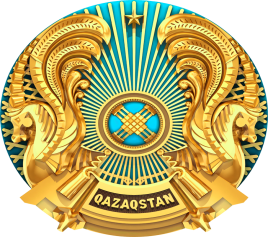 Министерство финансов Республики Казахстанг. Нур-Султанот «28» апреля 2022 года№ 456О внесении изменения в совместный приказ Министра национальной экономики Республики Казахстан от 30 декабря 2019 года № 309 и 
Первого вице-министра финансов Республики Казахстан Республики Казахстан от 30 декабря 2019 года № 1449 «Об утверждении Перечня субъектов крупного предпринимательства - плательщиков корпоративного подоходного налога в республиканский бюджет, 
за исключением поступлений от организаций нефтяного сектора»Исполняющий обязанности Министра национальной экономикиРеспублики Казахстан                       _________ Т. ЖаксылыковПервый вице-министр финансов Республики Казахстан   _________ М. Султангазиев        №Наименование предприятийБизнес -идентификационный номерАкционерное общество «Народный сберегательный банк Казахстана»940140000385Акционерное общество «Единый накопительный пенсионный фонд»971240002115Товарищество с ограниченной ответственностью «Казцинк»970140000211Товарищество с ограниченной ответственностью                  «КТЖ – ГРУЗОВЫЕ ПЕРЕВОЗКИ»031040001799Товарищество с ограниченной ответственностью «PETROSUN»120140010450Акционерное общество «Национальная компания «QazaqGaz»000340002165Товарищество с ограниченной ответственностью «Корпорация Казахмыс»050140000656Акционерное общество «Kaspi Bank»971240001315Акционерное общество «АрселорМиттал Темиртау»951140000042Товарищество с ограниченной ответственностью «Азиатский Газопровод»080240013062Акционерное общество «Транснациональная компания «Казхром»951040000069Акционерное общество «Национальная атомная компания «Казатомпром»970240000816Акционерное общество Акционерное общество «Национальная компания «Қазақстан темір жолы»020540003431Акционерное общество «Национальная компания «КазМунайГаз»020240000555Дочерний Банк Акционерного общества «Сбербанк России»930740000137Акционерное общество «Соколовско-Сарбайское горно-обогатительное производственное объединение»920240000127Товарищество с ограниченной ответственностью «KAZ Minerals Bozshakol» (КАЗ Минералз Бозшаколь)090540005490Акционерное общество «Фонд национального благосостояния «Самрук-Қазына»081140000436Товарищество с ограниченной ответственностью «СарыаркаАвтоПром»100540013595Акционерное общество «First Heartland Jusan Bank»920140000084Товарищество с ограниченной ответственностью «Торговая Компания «Мегаполис-Казахстан»960740000122Товарищество с ограниченной ответственностью «Magnum Cash&Carry»081040004326Товарищество с ограниченной ответственностью «SAMSUNG ELECTRONICS CENTRAL EURASIA» (САМСУНГ ЭЛЕКТРОНИКС ЦЕНТРАЛЬНАЯ ЕВРАЗИЯ)080840003493Акционерное общество «ForteBank»990740000683Акционерное общество «Altyntau Kokshetau»101040011256Акционерное общество «Национальная компания «ҚазАвтоЖол»090140000306Товарищество с ограниченной ответственностью «TEX ALLIANCE»130940015561Филиал компании с ограниченной ответственностью «Аджип Карачаганак Б.В.»980741000518Филиал «Би Джи Карачаганак Лимитед (г.Аксай)»020941003629Товарищество с ограниченной ответственностью «KAZ Minerals Aktogay» (КАЗ Минералз Актогай)090840006023Товарищество с ограниченной ответственностью «Arena S» (Арена S)090840013770Акционерное общество «Евразийский банк»950240000112Акционерное общество «Кaspi.kz»081040010463Товарищество с ограниченной ответственностью «СК-Фармация»090340007747Филиал корпорации «ЭксонМобил Казахстан Инк.» в Республике Казахстан970441000307Товарищество с ограниченной ответственностью «Бакырчикское горнодобывающее предприятие»930340000251Акционерное общество «Казахтелеком»941240000193Филиал частной компании с ограниченной ответственностью «КМГ Кашаган Б.В.» в Республике Казахстан060441007176Филиал Аджип Каспиан Си Б.В.951241000676Филиал фирмы «Shell Kazakhstan Development BV» - «Шелл Казахстан Девелопмент БВ» в Республике Казахстан971241001846Филиал «TotalEnergies EP Kazakhstan»/«ТотальЭнерджиз ЭП Казахстан» в Республике Казахстан930841000433Акционерное общество «Technodom Operator» (Технодом Оператор)121140008045Товарищество с ограниченной ответственностью «PetroRetail»181040037076Акционерное общество «Банк ЦентрКредит»980640000093Товарищество с ограниченной ответственностью «ТенизСервис»031240001508Акционерное общество «КазТрансГаз Аймак»020440001144Акционерное общество «КазТрансОйл»970540000107Акционерное общество «Kaspi Group»060240016519Акционерное общество Акционерное общество «Казахстанский фонд устойчивости»170940012405Товарищество с ограниченной ответственностью «Атырауский нефтеперерабатывающий завод»040740000537Товарищество с ограниченной ответственностью «Газопровод Бейнеу-Шымкент»110140008803Товарищество с ограниченной ответственностью «Востокцветмет»140740012829Товарищество с ограниченной ответственностью «Мечта Маркет»121040002914Акционерное общество «Казахстанский электролизный завод»050340001374Акционерное общество «Интергаз Центральная Азия»970740000392Филиал Компании «Шеврон Интернэшнл Петролеум Компани»980741001289Акционерное общество «Кселл»980540002879Товарищество с ограниченной ответственностью «КаР-Тел»980540000397Товарищество с ограниченной ответственностью «ТОЙОТА МОТОР КАЗАХСТАН»080540011314Акционерное общество «Казахстанская компания по управлению электрическими сетями» (Кazakhstan Electricity Grid Operating Company) «KEGOC»970740000838Акционерное общество «Банк Развития Казахстана»010540001007Товарищество с ограниченной ответственностью «Sports Entertainment»160740014195Товарищество с ограниченной ответственностью «Алтыналмас Торговый Дом»180840001993Товарищество с ограниченной ответственностью «Расчетно-финансовый центр по поддержке возобновляемых источников энергии»130840019312Акционерное общество «Каспийский Трубопроводный Консорциум – К»970340000427Товарищество с ограниченной ответственностью «Скиф Трейд»020340002288Товарищество с ограниченной ответственностью «Bazis Construction»980540001197Товарищество с ограниченной ответственностью «Мобайл Телеком – Сервис»041140004799Товарищество с ограниченной ответственностью «КазРосГаз»060640006784Товарищество с ограниченной ответственностью «Оператор РОП»151140025060Товарищество с ограниченной ответственностью «Прима Дистрибьюшн»080940014531Товарищество с ограниченной ответственностью «Алюминий Казахстана»940140000325Товарищество с ограниченной ответственностью «КАЗФОСФАТ»991040000313Товарищество с ограниченной ответственностью «Эйр Астана»010940000162Товарищество с ограниченной ответственностью Совместное предприятие «Кока-Кола Алматы Боттлерс»010140000669Товарищество с ограниченной ответственностью «Гелиос»990940004405Товарищество с ограниченной ответственностью «АЗС Трэйд»091140006318Дочерний банк Акционерного общества «Хоум Кредит энд Финанс Банк»930540000147Товарищество с ограниченной ответственностью «Sinooil»050940008016Товарищество с ограниченной ответственностью «ПетроКазахстан Ойл Продактс»050140004649Филиал Компании «Консолидейтед Контрактинг Инжиниринг & Прокьюрмент С.А.Л. - Офшор «Consolidated Contracting Engineering & Procurement S.A.L. – Offshore» в городе Атырау040541002175Филиал «ЛУКОЙЛ Оверсиз Карачаганак Б.В.»010541004364Акционерное общество «КазАгроФинанс»991240000043Акционерное общество «Страховая компания «Евразия»950540000024Акционерное общество «Дочерняя организация Народного Банка Казахстана «Страховая компания «Халык»981040001082Товарищество с ограниченной ответственностью «NSM Group»180140039935Акционерное общество «Холдинговая группа «АЛМЭКС»050940002750Товарищество с ограниченной ответственностью «Caspian Offshore Construction Realty» (Каспиан Оффшор Констракшн Реалти)040540001250Акционерное общество Дочерний Банк «Альфа-Банк»941240000341Филиал «КННК Казахстан Б.В.»130941014271Товарищество с ограниченной ответственностью «NetBet (НэтБэт)»170140017744Товарищество с ограниченной ответственностью «Филип Моррис Казахстан»040440000348Акционерное общество «Қазтеміртранс»031040000572Товарищество с ограниченной ответственностью «Актюбинская медная компания»040340008667Акционерное общество «ВАРВАРИНСКОЕ»950840000144Акционерное общество «Банк «Bank RBK»920440001102Товарищество с ограниченной ответственностью «Экибастузская ГРЭС-1 имени Булата Нуржанова»960840000532Товарищество с ограниченной ответственностью «Apple City Corps»060840003599Филиал «ИНПЕКС НОРТ КАСПИАН СИ, ЛТД.» в Республике Казахстан981141000608Товарищество с ограниченной ответственностью «Джей Ти Ай Казахстан»070440001301Акционерное общество «First Heartland Securities»080340017099Товарищество с ограниченной ответственностью «Газпром нефть-Казахстан»070540009192Республиканское государственное предприятие на праве хозяйственного ведения «Қазарнаулыэкспорт (Казспецэкспорт)» Комитета государственного оборонного заказа Министерства индустрии и инфраструктурного развития Республики Казахстан980240001790Акционерное общество «Социально-предпринимательская корпорация «Astana»101040011375Акционерное общество «Евроазиатская энергетическая корпорация»960340000148Товарищество с ограниченной ответственностью «Silk Way Petroleum»170940029846Товарищество с ограниченной ответственностью «Павлодарский нефтехимический завод»001140000362Товарищество с ограниченной ответственностью «КМГ Карачаганак»120540016236Акционерное общество «Жилищный строительный сберегательный банк «Отбасы банк»030740001404Товарищество с ограниченной ответственностью «INKAR»990140004337Товарищество с ограниченной ответственностью «Ai-To Progress»071140004576Товарищество с ограниченной ответственностью «Алматыэнергосбыт»060640004748Товарищество с ограниченной ответственностью «Petroleum Operating»061140002796Товарищество с ограниченной ответственностью «KAZAKHMYS SMELTING (КАЗАХМЫС СМЭЛТИНГ)»110440001807Товарищество с ограниченной ответственностью «АСБИС Казахстан»080940018336Товарищество с ограниченной ответственностью «Богатырь Комир»970340000843Товарищество с ограниченной ответственностью «Казахская фармацевтическая компания «МЕДСЕРВИС ПЛЮС»971240001494Товарищество с ограниченной ответственностью «Болашак-Атырау»001240000920Товарищество с ограниченной ответственностью «Аманат»960340000029Товарищество с ограниченной ответственностью «Казахстанско-французское совместное предприятие «Катко»981040001439Товарищество с ограниченной ответственностью «Казахалтын»990940003176Товарищество с ограниченной ответственностью «ArLine»920240001234Атырауский Филиал Частной компании с ограниченной ответственностью «Кей Пи Джей Ви Лимитед» (KPJV Limited)110141010078Филиал компании «Шлюмберже Лоджелко Инк.» в Республике Казахстан»010641000226Товарищество с ограниченной ответственностью «Сенимди Курылыс»001140001023Филиал China National Chemical Engineering Co., Ltd. (Чайна Нэйшенл Кемикал Инжиниринг КО., ЛТД.) в Республике Казахстан160541017158Товарищество с ограниченной ответственностью «Gulser Computers» (Гулсер Компьютерс)081040013276Акционерное общество «Аграрная кредитная корпорация»010340000953Акционерное общество «АК Алтыналмас»950640000810Товарищество с ограниченной ответственностью «AAEngineering Group»931140000158Товарищество с ограниченной ответственностью «Казахалтын Тechnology»160540019476Акционерное общество «Страховая компания «Казахмыс»010140000143Товарищество с ограниченной ответственностью «KAZPACO» (КАЗПАКО)011240001485Акционерное общество «Компания по страхованию жизни «Nomad Life»080340004077Товарищество с ограниченной ответственностью Иностранное предприятие «Борусан Макина Казахстан»991040001450Товарищество с ограниченной ответственностью «TezCo Trade» (ТезКо Трейд)»180540021223Товарищество с ограниченной ответственностью «АНВАР»930340000648Петропавловское отделение Южно-Уральской железной дороги - филиал открытого акционерного общества «Российские железные дороги»031241017588Товарищество с ограниченной ответственностью «RG Brands Kazakhstan»060440002605Акционерное общество «БТА Банк»970140000241Товарищество с ограниченной ответственностью «Проктер энд Гэмбл Казахстан Дистрибьюшн»160640000220Акционерное общество «Шубарколь комир»020740000236Товарищество с ограниченной ответственностью «Каратау»050740004185Товарищество с ограниченной ответственностью «Алтыналмас Technology»171140038620Акционерное общество «Ситибанк Казахстан»980540003232Филиал компании «Транспортейшн Глоубэл Эл-Эл-Си» в Республике Казахстан181041026016Товарищество с ограниченной ответственностью «Совместное предприятие «ИНКАЙ»960340001136Акционерное общество «Дочерняя компания Народного Банка Казахстана по страхованию жизни «Халык-Life»051140004354Некоммерческое Акционерное общество «Государственная корпорация «Правительство для граждан»160440007161Акционерное общество «Национальная компания «Казахстан инжиниринг» (Kazakhstan Engineering)030440000693Товарищество с ограниченной ответственностью «ALMOBI Group»060440001171Товарищество с ограниченной ответственностью «КАЗАХСТАНСКО - КИТАЙСКИЙ ТРУБОПРОВОД»040740001832Акционерное общество «Нурбанк»930940000164Акционерное общество «Евразиан Фудс Корпорэйшн»940540001140Товарищество с ограниченной ответственностью «СОВМЕСТНОЕ ПРЕДПРИЯТИЕ «ЮЖНАЯ ГОРНО-ХИМИЧЕСКАЯ КОМПАНИЯ»140840001183Товарищество с ограниченной ответственностью «Qazaq Stroy»050540016141Товарищество с ограниченной ответственностью «Carlsberg Kazakhstan (Карлсберг Казахстан)»981040000728Товарищество с ограниченной ответственностью «Sarens Kazakhstan» (Саренс Казахстан)140140023892Акционерное общество «Алматинские электрические станции»060640001713Товарищество с ограниченной ответственностью «БРИТИШ АМЕРИКАН ТОБАККО КАЗАХСТАН ТРЕЙДИНГ»030440001818Товарищество с ограниченной ответственностью «KSP Steеl» («КейЭсПи Стил»)070140004107Товарищество с ограниченной ответственностью «ROYAL PETROL»080940010539Акционерное общество «Транстелеком»991140001226Дочерняя организация Акционерное общество Банк ВТБ (Казахстан)080940010300Акционерное общество «Altyn Bank» (Дочерний банк China Citic Bank Corporation Limited)980740000057Товарищество с ограниченной ответственностью «Fincraft Group»140540017565Акционерное общество «Пассажирские перевозки»020540000922Товарищество с ограниченной ответственностью «Модуль сталь»150440004056Товарищество с ограниченной ответственностью «АК НИЕТ»960240000114Товарищество с ограниченной ответственностью «Hyundai Trans Kazakhstan»180740014575«Бонатти С.п.А. - Казахстанский филиал»991041003879Товарищество с ограниченной ответственностью «Электрохимзащита»981140002430Акционерное общество «НГСК КазСтройСервис»010740001371Филиал CITIC Construction Co., LTD в Казахстане101141012491Товарищество с ограниченной ответственностью «СП «Сине Мидас Строй»060340007296Товарищество с ограниченной ответственностью «Эл Джи Электроникс Алмати Казахстан»971040000885Товарищество с ограниченной ответственностью «Стальной двор-Астана»110240017618Товарищество с ограниченной ответственностью «Industrial Construction Group» (Индастриал Констракшн Групп)180340032360Акционерное общество «Circle Maritime Invest» («Сёркл Мэритайм Инвест»)061240003143Товарищество с ограниченной ответственностью «Dina market»100840011827Акционерное общество «Национальный управляющий холдинг «Байтерек»130540020197Филиал Общества с ограниченной ответственностью «Безопасная информационная зона» в Республике Казахстан191141031068Товарищество с ограниченной ответственностью «KDV Казахстан»041240000988Товарищество с ограниченной ответственностью «Kaspi Магазин»150540002688Товарищество с ограниченной ответственностью «Мангистауский атомный энергетический комбинат-Казатомпром»030240000329Товарищество с ограниченной ответственностью «Байкен-U»060340009857Акционерное общество «Казахстанская Жилищная Компания»001240001720Товарищество с ограниченной ответственностью «Евраз Каспиан Сталь»080340010180Товарищество с ограниченной ответственностью «MARVEL KAZAKHSTAN» (МАРВЕЛ КАЗАХСТАН)071140019940Акционерное общество «Финансово-инвестиционная корпорация «Алел»041140005787Акционерное общество «Казпочта»000140002217Акционерное общество «ЛОТТЕ Рахат»920540000128Товарищество с ограниченной ответственностью «Бургылау»971040000706Акционерное общество «Усть-Каменогорский титано-магниевый комбинат»950940000178Товарищество с ограниченной ответственностью «ТемирТрансСервис»191140027867Товарищество с ограниченной ответственностью «Фиркрофт Инжиниринг Сервисиз Лимитед Казахстан»120240020957Товарищество с ограниченной ответственностью «Экспортно-импортная компания Азия Логистика»110540002889Товарищество с ограниченной ответственностью «Микрофинансовая организация «KMF (КМФ)»061240001583Товарищество с ограниченной ответственностью «ФИРКАН»980140002795Республиканское государственное предприятие на праве хозяйственного ведения «Казаэронавигация» Комитета гражданской авиации Министерства индустрии и инфраструктурного развития Республики Казахстан130940015918Товарищество с ограниченной ответственностью «AB Energo» (АБ Энерго)040540006033Третий Казахстанский Филиал Акционерного Общества «ГАТЕ Иншаат Таахют Санайи ве Тиджарет»091241014942Товарищество с ограниченной ответственностью «АБК-Автодор НС»990140000661Товарищество с ограниченной ответственностью «Проммашкомплект»061140001916Товарищество с ограниченной ответственностью «ТрансКом»001240000643Акционерное общество Иностранное Предприятие «Эфес Казахстан»971040000974Товарищество с ограниченной ответственностью «ЕР САЙ Каспиан Контрактор»031040003170Товарищество с ограниченной ответственностью «СТОФАРМ»031240000544Товарищество с ограниченной ответственностью «Toyota Tsusho Kazakhstan Auto» (Тойота Тсушо Казахстан Авто)040640007075Товарищество с ограниченной ответственностью “Совместное предприятие «Хорасан-U (Хорасан-У)»140840003457Товарищество с ограниченной ответственностью «Вимм-Билль-Данн-Центральная Азия-Алматы»010940007912Филиал «Fluor Kazakhstan Inc. (Флюор Казахстан Инк.)»090641017443Товарищество с ограниченной ответственностью «Компания Эврика»120140015907Товарищество с ограниченной ответственностью «PTC Operator»190240005470Товарищество с ограниченной ответственностью «Энергопоток»030740003094Товарищество с ограниченной ответственностью «Eurasian Machinery» (Евразиан Машинери)180540037170Товарищество с ограниченной ответственностью «Компания Фудмастер-Трэйд»050440001209Акционерное общество «Совместное предприятие «Акбастау»061140001976Акционерное общество «Авиакомпания «SCAT»030240005191Акционерное общество «Фонд развития предпринимательства «Даму»970840000277Товарищество с ограниченной ответственностью «RG Gold»130740005369Акционерное общество «Ульбинский металлургический завод»941040000097Товарищество с ограниченной ответственностью «Oil Services Company»020540003223Товарищество с ограниченной ответственностью «BiGlobal»031240001439Акционерное общество «Международный аэропорт Алматы»950440001445Акционерное общество «Станция Экибастузская ГРЭС-2»000940000220Акционерное общество «Нобел Алматинская Фармацевтическая Фабрика»940440000405Товарищество с ограниченной ответственностью «Ontustik Construction»070340013202Акционерное общество Компания «Монтажспецстрой»940640000066Акционерное общество «Баян Сулу»930940000055Товарищество с ограниченной ответственностью «СемАЗ»060240015888Товарищество с ограниченной ответственностью «Астанаэнергосбыт»040940002605Товарищество с ограниченной ответственностью «Совместное предприятие КазГерСтрой»040540005719Товарищество с ограниченной ответственностью «Белый Ветер KZ»110340018293Товарищество с ограниченной ответственностью «ТТТ Сервис»121140016640Акционерное общество «Кедентранссервис»990840000825Акционерное общество «Национальные информационные технологии»000740000728Товарищество с ограниченной ответственностью «KKS-SICIM» («ККС-СИЧИМ»)100540015076Товарищество с ограниченной ответственностью «ST Networks»080840012978Товарищество с ограниченной ответственностью «BI Urban Construction»050440003532Акционерное общество «Каражыра»021240000409Товарищество с ограниченной ответственностью «Марс Казахстан»081140019030Товарищество с ограниченной ответственностью «Масло-Дел»990240000368Товарищество с ограниченной ответственностью «ComPortal»100140008049Товарищество с ограниченной ответственностью «ЭЙКОС»960140000150Товарищество с ограниченной ответственностью «Aitas meat distribution»150340018687Товарищество с ограниченной ответственностью «ЮСС Супорт Сервисез»020240000802Товарищество с ограниченной ответственностью «Торгово-транспортная компания»060440001914Филиал «Астана» акционерного общества «Сембол Улусларарасы Ятырым Тарым Пейзаж Иншаат Туризм Санайи ве Тиджарет Аноним Ширкети”170941018073Товарищество с ограниченной ответственностью «VENDER»081140001682Товарищество с ограниченной ответственностью «Мечел-Сервис Казахстан»071040019194Товарищество с ограниченной ответственностью «Евразийский алюминий»120440006007Товарищество с ограниченной ответственностью «GROUP OF THE COMPANIES TDA»140940013765Акционерное общество «Самрук-Энерго»070540008194Акционерное общество «Химфарм»931240000335Товарищество с ограниченной ответственностью«AK NIET GROUP»060540001442Акционерное общество «Логиком»981140001755Товарищество с ограниченной ответственностью «Global Logistics VED»110540012350Акционерное общество «Алатау Жарық Компаниясы»960840000483Товарищество с ограниченной ответственностью «ПСП плюс»190240027759Товарищество с ограниченной ответственностью«Нефтестройсервис ЛТД»010740001502Товарищество с ограниченной ответственностью «Нестле Фуд Казахстан»040740000547Товарищество с ограниченной ответственностью «KMG Nabors Drilling Company» (КМГ Нэйборс Дриллинг Компани)100140014826Товарищество с ограниченной ответственностью «Алматинские тепловые сети»060640007336Акционерное общество «KTZ Express»020540016156Акционерное общество «Страховая компания «Номад Иншуранс»040140001147Товарищество с ограниченной ответственностью «Стандарт Цемент»060440001181Товарищество с ограниченной ответственностью «Petro Synthesis»191140008127Филиал «СИЧИМ С.п.А., Казахстан»030941002762Товарищество с ограниченной ответственностью «Исткомтранс»021040001271Товарищество с ограниченной ответственностью «Восход Хром»060740003872Товарищество с ограниченной ответственностью «Кимберли-Кларк Казахстан»130840021730Акционерное общество «КАМАЗ-Инжиниринг»050640006237Товарищество с ограниченной ответственностью «Каспиан Оффшор Констракшн»030440000910Товарищество с ограниченной ответственностью «SEMBOL TURKISTAN»021240000131Товарищество с ограниченной ответственностью «Караганда Энергоцентр»081140015375Товарищество с ограниченной ответственностью «Логос Грейн»081140011987Товарищество с ограниченной ответственностью «Добывающее предприятие «ОРТАЛЫК»110240020102Акционерное общество «Локомотив құрастыру зауыты»060940001133Товарищество с ограниченной ответственностью «МеталлИнвестАтырау»151240008361Товарищество с ограниченной ответственностью «РАМС-КАЗАХСТАН»970540003082Товарищество с ограниченной ответственностью «Сабыржан Company»990840000082Товарищество с ограниченной ответственностью «Фирма Стальной союз»090440004072Акционерное общество «ПАВЛОДАРЭНЕРГО»020640000163Акционерное общество «АЛЕЛЬ АГРО»980340000191Акционерное общество «Астық Транс»130840012622Товарищество с ограниченной ответственностью «Актюбинский рельсобалочный завод»130240016247Товарищество с ограниченной ответственностью «ТД Проммашкомплект»091040019891Товарищество с ограниченной ответственностью «ПЕРВЫЙ ПИВЗАВОД»070940024379Товарищество с ограниченной ответственностью «Кастинг»991040000303Товарищество с ограниченной ответственностью «Электро-ХСБМ»000140002673Товарищество с ограниченной ответственностью «PTC Holding»160340012749Товарищество с ограниченной ответственностью «OPPO Kazakhstan LTD (ОППО Казахстан ЛТД)»160240000622Товарищество с ограниченной ответственностью «TNS-Plus»061040008672Товарищество с ограниченной ответственностью «КазФерроСталь»081240002931Товарищество с ограниченной ответственностью «Кайнар-АКБ»051140002447Товарищество с ограниченной ответственностью «APL Construction»160340022250Товарищество с ограниченной ответственностью «Kazakhmys Coal» (Казахмыс Коал)181140026916Товарищество с ограниченной ответственностью «КННК ИНТЕРНАЦИОНАЛ в КАЗАХСТАНЕ»970840000475Товарищество с ограниченной ответственностью «ЭМИТИ Интернешнл»981040000153Товарищество с ограниченной ответственностью «Комаровское горное предприятие»120540007504Товарищество с ограниченной ответственностью «СтальСнаб ЛТД»180940010113Товарищество с ограниченной ответственностью «Алтын Алма»000240000809Товарищество с ограниченной ответственностью «Қамқор Локомотив»030440000940Товарищество с ограниченной ответственностью «Alina Group»001040003521Товарищество с ограниченной ответственностью «Медная компания Коунрад»080440020459Товарищество с ограниченной ответственностью «Compass Казахстан»070540011491Товарищество с ограниченной ответственностью «Бертлинг Казах Лоджистикс»010840001286Акционерное общество «АзияАгроФуд»050740003177Товарищество с ограниченной ответственностью «VS Trade» (Ви Эс Трэйд)020240011808Акционерное общество «Central Asia Cement»980940003108Товарищество с ограниченной ответственностью «ВАЙЛДБЕРРИЗ»130640016915Товарищество с ограниченной ответственностью «СТЕЛЛ»950340000522Товарищество с ограниченной ответственностью «Capital Complex Catering»170340008009Товарищество с ограниченной ответственностью «TEMA RETAIL KZ» (ТЕМА РЕТЭЙЛ КЗ)100640002890Товарищество с ограниченной ответственностью «МЕТРО Кэш энд Керри»080740000861Акционерное общество «Фонд развития промышленности»050940001237Товарищество с ограниченной ответственностью «Юнилевер Казахстан»171140009368Товарищество с ограниченной ответственностью «Казахдорстрой»050640000298Товарищество с ограниченной ответственностью «Главная распределительная энергостанция Топар»171240012511Общественный фонд «Birgemiz»200340023803Акционерное общество «Актюбинский завод хромовых соединений»950640000404Товарищество с ограниченной ответственностью «Имсталькон-Темиртау»040840001003Акционерное общество «Сәтті Жұлдыз»160440002507Товарищество с ограниченной ответственностью «Kazakhmys Energy» (Казахмыс Энерджи)110140012821Товарищество с ограниченной ответственностью «Торговый дом «Кама-Казахстан»070140003852Товарищество с ограниченной ответственностью «АСПМК-519»001040002533Товарищество с ограниченной ответственностью «Nova Цинк»970240000334Товарищество с ограниченной ответственностью «Abris Distribution-Kazakhstan (Абрис Дистрибьюшн-Казахстан)»071140002639Товарищество с ограниченной ответственностью «Теректі Кен Байыту»110540014288Акционерное общество «WOOD KSS»070640004748Акционерное общество «СевКазЭнерго»990140000186Товарищество с ограниченной ответственностью «STANDARD PETROLEUM & Co»141040017946Товарищество с ограниченной ответственностью «А.П. Милланд»020740005069Товарищество с ограниченной ответственностью «Аппак»050740000945Товарищество с ограниченной ответственностью «Идеал Маркет»050840002162Товарищество с ограниченной ответственностью «Пищеторг»100940010486Товарищество с ограниченной ответственностью «Торговый дом ТТС»200140019907Товарищество с ограниченной ответственностью «МеталлоСклад-Т»160140015627Товарищество с ограниченной ответственностью «Меркурий Retail»130340015877Филиал Акционерного общества «YDA INSAAT SANAYI VE TICARET ANONIM SIRKETI» (ИДА ИНШААТ САНАЙИ ВЕ ТИДЖАРЕТ АНОНИМ ШИРКЕТИ») в городе Астана110341013248Астанинский филиал фирмы «Mabсo constructions s.a.» (Мабко констракшнз с.а.)041041007913Товарищество с ограниченной ответственностью «Восход Трейдинг»060740003862Товарищество с ограниченной ответственностью «ОРКЕН»050140001773Товарищество с ограниченной ответственностью «Danone Berkut»090740011006Товарищество с ограниченной ответственностью «Казатомпром – SaUran»150540001510Товарищество с ограниченной ответственностью «Национальная морская судоходная компания «Казмортрансфлот»981240000488Товарищество с ограниченной ответственностью «Нафта Альянс»130840016398Товарищество с ограниченной ответственностью «УорлиПарсонс Казахстан»040240003256Товарищество с ограниченной ответственностью «MAT Group»170940027374Товарищество с ограниченной ответственностью «ШЫГЫСЭНЕРГОТРЕЙД»040940000029Товарищество с ограниченной ответственностью «Коппер Текнолоджи»031140005339Акционерное общество «Астана-Энергия»041140002811Товарищество с ограниченной ответственностью «КазМунайГаз-Аэро»100540013228Товарищество с ограниченной ответственностью «Медико-Инновационные Технологии»061040000012Товарищество с ограниченной ответственностью «КазГеоруд»050640010572Товарищество с ограниченной ответственностью «КаИс Инвест»130440027061Товарищество с ограниченной ответственностью «Павлодарэнергосбыт»990140002737Товарищество с ограниченной ответственностью «Корпорация АҚ ордасы»060340003659Товарищество с ограниченной ответственностью «Petrolex Group (Петролекс Групп)»111140012309Частная компания «Kazrost Engineering Ltd.»191240900053Товарищество с ограниченной ответственностью «КазахБитум»110840008254Товарищество с ограниченной ответственностью «Каспий нефть трейдинг»190640003062Товарищество с ограниченной ответственностью «Торговый дом «АВТОЦЕНТР-БАВАРИЯ»090740007820Товарищество с ограниченной ответственностью «Жамбылская цементная производственная компания»080840002930Товарищество с ограниченной ответственностью «CBC-ТРАНС»040840000570Товарищество с ограниченной ответственностью «BI Stroy»050240020654Товарищество с ограниченной ответственностью «Hotel Support Services»170840032575Акционерное общество «Костанайские минералы»910540000047Товарищество с ограниченной ответственностью «ФАБЕРЛИК-КАЗАХСТАН»031240005907Товарищество с ограниченной ответственностью «Softcom Trade»170840020185Товарищество с ограниченной ответственностью «AB Energy»161240005468Акционерное общество «Агромашхолдинг KZ»171240006468Товарищество с ограниченной ответственностью «Велесстрой»980740006185Акционерное общество «GALANZ bottlers»060740001737Акционерное общество «AltynEx Company»150740015974Товарищество с ограниченной ответственностью «Казстройподряд»050540001531Акционерное общество «Атамекен-Агро»080940017289Товарищество с ограниченной ответственностью «БАСФ Центральная Азия»020840001397Товарищество с ограниченной ответственностью «ЭФКО Казахстан»110840018390Товарищество с ограниченной ответственностью «СемАрко»010340004341Товарищество с ограниченной ответственностью «Rokos Group Global»170940021602Товарищество с ограниченной ответственностью «Казахавтодор»001140000590Товарищество с ограниченной ответственностью «Консорциум «ISKER»050840001729Товарищество с ограниченной ответственностью «Автогаз Трэйд»141140004759Товарищество с ограниченной ответственностью «Байер КАЗ»021140002213Товарищество с ограниченной ответственностью «ТЕМІРЖОЛ ЖӨНДЕУ»030140002252Товарищество с ограниченной ответственностью «ЛИМБ 2»010140002853Акционерное общество «Евразийская финансовая компания»000640003362Товарищество с ограниченной ответственностью «Эталон Регион»150140023606Товарищество с ограниченной ответственностью «АЗИЯГАЗ ЧУНДЖА»141040016165Товарищество с ограниченной ответственностью «Фирма “Казинтерсервис»930940000203Товарищество с ограниченной ответственностью «N.E.TECHNICS» (Н.Е.ТЕХНИКС)160940021432Товарищество с ограниченной ответственностью «Grain Agro Trade»131040026041Акционерное общество «Евразиан Фудс»940140001234Товарищество с ограниченной ответственностью «ЭФКО АЛМАТЫ»150740001220Товарищество с ограниченной ответственностью «The Caspian International Restaurants Company (Каспиан Интернэшнл Рестронгз Компани)»070440007370Товарищество с ограниченной ответственностью «ҚарағандыЖылуСбыт»061240003113Товарищество с ограниченной ответственностью «АтырауЭнергосату»081240009857Товарищество с ограниченной ответственностью «Hyundai Trans Auto»980940000817Товарищество с ограниченной ответственностью «УПНК-ПВ»111240008552Товарищество с ограниченной ответственностью «Tranco Jezz (Транко Жез)»151140022978Товарищество с ограниченной ответственностью «Семизбай-U»061240000604Товарищество с ограниченной ответственностью «Актобе НефтеМаш»030240000884Товарищество с ограниченной ответственностью «MHINDUSTRY»041240003388Акционерное общество «ЕПК Степногорск»990640000283Акционерное общество «Республиканская Телерадиокорпорация «Казахстан»941240000311Товарищество с ограниченной ответственностью «Sary-Arka Copper Processing»160440031312Акционерное общество «ШЫМКЕНТЦЕМЕНТ»931240000022Товарищество с ограниченной ответственностью «ERC Holdings (Energy Resource Caspian Holdings)»020640002962Товарищество с ограниченной ответственностью «М-Ломбард»010540000712Товарищество с ограниченной ответственностью «Евразийская Группа»140440023625Акционерное общество “Страховая Компания «Сентрас Иншуранс»991240000451Товарищество с ограниченной ответственностью «Sandvik Mining and Construction Kazakhstan Ltd» (Сандвик Майнинг энд Констракшн Казахстан Лтд)981140000424Акционерное общество «Темиртауский электрометаллургический комбинат»941140001633Товарищество с ограниченной ответственностью «Фирма «Азия»940240000011Товарищество с ограниченной ответственностью «ОзенМунайСервис»160940026285Республиканское государственное предприятие на праве хозяйственного ведения «Казахстанский монетный двор Национального банка Республики Казахстан»941240000242Товарищество с ограниченной ответственностью «Казахстанская Агро Инновационная Корпорация»100740005561Товарищество с ограниченной ответственностью «Торговый дом ММК-Казахстан»140640025926Товарищество с ограниченной ответственностью «Royal Cars»120640008704Филиал Компании Arabtec Consolidated Contractors Limited в городе Астана131141013663Товарищество с ограниченной ответственностью «Научно-производственное предприятие «ИНТЕРРИН»970540002768Товарищество с ограниченной ответственностью «Integra Construction KZ»050840000334Товарищество с ограниченной ответственностью «Научно-производственное объединение «ЗЕРДЕ»060540010848Товарищество с ограниченной ответственностью «YDD Corporation» (УайДиДи Корпорейшн)»161140023016Акционерное общество «Шымкентмай»931240000439Товарищество с ограниченной ответственностью «МЕТАЛЛ-СЕРВИС KZ»131240011704Товарищество с ограниченной ответственностью «BI-Industrial»070940006132Астанинский Филиал Компании «B & A Contractors SA» (Би & Эй Контракторс СА)100541016496Товарищество с ограниченной ответственностью «Вагоностроительный завод «Тұлпар»100940003700Товарищество с ограниченной ответственностью «ККТС»991240005420Товарищество с ограниченной ответственностью «Эмвэй Казахстан»160640019152Акционерное общество «Национальная компания “QazExpoCongress»130140022307Товарищество с ограниченной ответственностью «Тамерлан Моторс»130240027361Товарищество с ограниченной ответственностью «ASTAGRA»181140009639Товарищество с ограниченной ответственностью “Сервисное буровое предприятие «КазМунайГаз- Бурение»971140000323Товарищество с ограниченной ответственностью «Горно-рудные технологии»081040018217Товарищество с ограниченной ответственностью «ЫРЫСТЫ 46/2»190340022583Товарищество с ограниченной ответственностью «FORA TRADE»070540003480Товарищество с ограниченной ответственностью «Маревен Фуд Тянь-Шань»150440018581Товарищество с ограниченной ответственностью «VILED FASHION» (ВИЛЕД ФЕШН)090740001544Товарищество с ограниченной ответственностью «Макинская Птицефабрика»141140014251Акционерное общество «Компания по страхованию жизни «Евразия»181140021231Товарищество с ограниченной ответственностью «Евразийская производственная компания»100240000770Акционерное общество «Кентауский трансформаторный завод»940140001056Товарищество с ограниченной ответственностью «Денхолм-Жолдас»990640000789Товарищество с ограниченной ответственностью «U-Con One»050140019350Товарищество с ограниченной ответственностью «Royal Cars Astana»140440019756Товарищество с ограниченной ответственностью «Костанайнефтепродукт»050840006303Товарищество с ограниченной ответственностью «Атырауинжстрой-АИС»010240004437Акционерное общество «К-ДОРСТРОЙ»930340000360Товарищество с ограниченной ответственностью “Производственная компания «Цементный завод Семей»021240000022Товарищество с ограниченной ответственностью «PetroPrime»081040013860Товарищество с ограниченной ответственностью «Astana Motor Astana»100440010458Товарищество с ограниченной ответственностью «Рауза-АДЕ»081240006121Товарищество с ограниченной ответственностью «Гранит - Талес Электроникс»070540014763Товарищество с ограниченной ответственностью «Бухтарминская цементная компания»970240004535Акционерное общество “Компания по страхованию жизни «Freedom Finance Life»140940003807Товарищество с ограниченной ответственностью «Детский мир – Казахстан»111040006142Товарищество с ограниченной ответственностью «Батыс Жер»040640002966Товарищество с ограниченной ответственностью «Торговый дом «Astana Motors Almaty»090740007830Товарищество с ограниченной ответственностью «Медин»020340003256Филиал ТОО «Китайская Компания по строительству и развитию Синьсин» в Республике Казахстан151241001558Акционерное общество «Электромонтаж»940940000691Товарищество с ограниченной ответственностью «Халык Актив»130140018616Товарищество с ограниченной ответственностью «ЦИФРОТЕХ КАЗАХСТАН»190340020091Товарищество с ограниченной ответственностью «Катерпиллар Файнэншл Казахстан»151140002071Товарищество с ограниченной ответственностью «Эксплуатация объектов недвижимости»170540019517Товарищество с ограниченной ответственностью «Bapy Mining»080540001703Товарищество с ограниченной ответственностью «АҚТОҒАЙ МЫС»000840001402Товарищество с ограниченной ответственностью «Топливно-транспортная компания»091140012144Товарищество с ограниченной ответственностью «ENRICHMENT TRADE»090840015934Товарищество с ограниченной ответственностью «СМАРТ-КАЗАХСТАН»110940000044Товарищество с ограниченной ответственностью «Компания Нефтехим LTD» («Компания Нефтехим ЛТД»)050340008857Товарищество с ограниченной ответственностью «Карат»930240000268Товарищество с ограниченной ответственностью «Фаворитстрой»040340004199Акционерное общество «Стройконструкция»921140000156Товарищество с ограниченной ответственностью «HENKEL CENTRAL ASIA & CAUCASUS» («ХЕНКЕЛЬ СЕНТРАЛ ЭЙША ЭНД КОУКАСАС»)060940000796Товарищество с ограниченной ответственностью «CenterPlast»070940001805Товарищество с ограниченной ответственностью «Артель старателей «Горняк»950340001530Товарищество с ограниченной ответственностью «Petroprox»161240006288Акционерное общество «ASTEL» (АСТЕЛ)011140001666Товарищество с ограниченной ответственностью «МАКСАМ Казахстан»020940002011Акционерное общество Компания по Страхованию Жизни «Европейская Страховая Компания»061240008233Товарищество с ограниченной ответственностью «Иностранное предприятие «Хамле Компани ЛТД»960840002423Товарищество с ограниченной ответственностью «NurAnCell»060840008410Товарищество с ограниченной ответственностью «KMK Trade Company»031140004549Товарищество с ограниченной ответственностью «Строительная компания «Самрук»010940009661Товарищество с ограниченной ответственностью «Special Supply Service»130740013311Товарищество с ограниченной ответственностью «Агрофирма TNK»001240000336Товарищество с ограниченной ответственностью «Теміржолэнерго»030540002227Товарищество с ограниченной ответственностью «ЕвроХим-Каратау»130640023294Товарищество с ограниченной ответственностью «КУСА Халык»130140018696Товарищество с ограниченной ответственностью «Торговый Дом «ЭЛЕКТРОКОМПЛЕКТ»191140023091Товарищество с ограниченной ответственностью «Усть-Каменогорская ТЭЦ»030540000538Товарищество с ограниченной ответственностью «Kazakhmys Maintenance Services (Казахмыс Мэйнтенанс Сервисиз)»070240009317Товарищество с ограниченной ответственностью «Казахский институт нефти и газа»030140004289Товарищество с ограниченной ответственностью «Микрофинансовая организация ОнлайнКазФинанс»160840000397Товарищество с ограниченной ответственностью «Фонд финансовой поддержки сельского хозяйства»980840000675Товарищество с ограниченной ответственностью «Три А-1»030440003717Товарищество с ограниченной ответственностью «Samruk-Kazyna Construction»090340012961Товарищество с ограниченной ответственностью «Торговый Дом Белорусский Трактор»080540010079Товарищество с ограниченной ответственностью «ПромИнвест Алматы»090840014252Товарищество с ограниченной ответственностью «ТексолТранс»060840010501Товарищество с ограниченной ответственностью «BSH Home Appliances (БСХ Хоум Аплайансэс)»120440008201Товарищество с ограниченной ответственностью «Объединённая ЭнергоСервисная Компания»990340002992Товарищество с ограниченной ответственностью «Joint Technologies»140540015707Товарищество с ограниченной ответственностью «MCC Trade Company»171240014052Товарищество с ограниченной ответственностью «Grain Pool»170740031781Товарищество с ограниченной ответственностью «САНОФИ-АВЕНТИС КАЗАХСТАН»081240002634Товарищество с ограниченной ответственностью «Усть-Каменогорская Птицефабрика»930340000261Товарищество с ограниченной ответственностью «Фирма «Арасан»990140005187Товарищество с ограниченной ответственностью «Спортмастер Казахстан»110440015004Товарищество с ограниченной ответственностью «Эпирок Центральная Азия»050940006466Товарищество с ограниченной ответственностью «Империал Тобако Казахстан»021040006064Товарищество с ограниченной ответственностью «STYNERGY» («СТИНЕРДЖИ»)050640001632Товарищество с ограниченной ответственностью «Банк Фридом Финанс Казахстан»090740019001Товарищество с ограниченной ответственностью «Людмила-KZ»070640009532Товарищество с ограниченной ответственностью «Моторная компания «Астана-Моторс»091140012510Товарищество с ограниченной ответственностью «Alnaur»180140038075Товарищество с ограниченной ответственностью «MERCUR AUTOS»101040008325Товарищество с ограниченной ответственностью «Сервисный центр «КазТурбоРемонт»060940003205Товарищество с ограниченной ответственностью «HOME MART»031240001627Товарищество с ограниченной ответственностью «МАЙ»950740001044Товарищество с ограниченной ответственностью «Актобеэнергоснаб»040940005515Товарищество с ограниченной ответственностью Буровая компания «Великая стена» (Актау)040140004558Товарищество с ограниченной ответственностью «Сингента Казахстан»050140002800Товарищество с ограниченной ответственностью «TODINI CENTRAL ASIA» (Тодини Централ Азия)040240000053Товарищество с ограниченной ответственностью «РауанНалко»060140002644Товарищество с ограниченной ответственностью «ВостокУгольПром»151140021791Товарищество с ограниченной ответственностью «Кипрос»921240000165Товарищество с ограниченной ответственностью «ASTER AUTO» («АСТЭР АВТО»)100240002747Товарищество с ограниченной ответственностью «FORTIS LINE DISTRIBUTION»130740014487Акционерное общество «Атырауская теплоэлектроцентраль»970740002267Акционерное общество «Орика-Казахстан»000640003818Товарищество с ограниченной ответственностью «Хуавей Текнолоджиз Казахстан»070440003209Товарищество с ограниченной ответственностью «Кнауф Гипс Капчагай.Предприятие с участием ДЭГ-Дойче Инвестиционс унд Энтвиклунгсгезельшафт мбХ»030240002008Товарищество с ограниченной ответственностью «ERG Service» (И-Ар-Джи Сервис)041040003658Товарищество с ограниченной ответственностью «КМГ Инжиниринг»140340010451Товарищество с ограниченной ответственностью «Довеку»081040008567Акционерное общество «Мойнакская гидроэлектростанция имени У.Д.Кантаева»050540000581Товарищество с ограниченной ответственностью «МК-Ломбард»090540011693Товарищество с ограниченной ответственностью «АРХАР БИЗНЕС»130240024009Товарищество с ограниченной ответственностью «Меломан Home Video»040840001482Товарищество с ограниченной ответственностью «Каратас Майнинг»081040005136Товарищество с ограниченной ответственностью «OASIS Beverages» (ОАЗИС Бевериджес)100440020386Акционерное общество «Аксайгазсервис»980540000842Акционерное общество «Goldstone Minerals»111240020714Корпоративный фонд «ERG Көмек»080340010418Товарищество с ограниченной ответственностью «Азия Су Компаниясы»961240003449Товарищество с ограниченной ответственностью «Тетра Пак Казахстан Лтд»960240000709Акционерное общество «Казахстанско-Российско-Кыргызское совместное предприятие с иностранными инвестициями «ЗАРЕЧНОЕ»030140000870Акционерное общество «Волковгеология»940740001484Товарищество с ограниченной ответственностью «Sweet City»081040019522Товарищество с ограниченной ответственностью «АлмаСтор»100540002064Товарищество с ограниченной ответственностью «Almatytrade» (Алматытрейд)100140009225Товарищество с ограниченной ответственностью «Астро БТ»050140005845Товарищество с ограниченной ответственностью «Отау-Строй»040140001989Товарищество с ограниченной ответственностью «Новая АЗС»100640009693Товарищество с ограниченной ответственностью «Oil Construction Company»020640002982Товарищество с ограниченной ответственностью «Винес Трэйдинг»131240016021Товарищество с ограниченной ответственностью «Казахский газоперерабатывающий завод»061040003532Товарищество с ограниченной ответственностью «Ақ жол құрылыс»030940002856Республиканское государственное предприятие на праве хозяйственного ведения «Банкнотная фабрика Национального банка Республики Казахстан»040340003379Акционерное общество «Республиканский центр «Казимпэкс»020240004409Товарищество с ограниченной ответственностью «Common Market Corporation»090140004587Товарищество с ограниченной ответственностью «Best Invest»100740011010Товарищество с ограниченной ответственностью «Актобе мунай маш комплект»031040005996Товарищество с ограниченной ответственностью «Компания «САЛАМАТ»010140003891Товарищество с ограниченной ответственностью «Вилмир»161240008492Акционерное общество «Компания по страхованию жизни «KM Life»190840028828Товарищество с ограниченной ответственностью «ТМК-Казтрубпром»040240001775Товарищество с ограниченной ответственностью «AGI-CDCS Kazakhstan JV (ЭйДжиАй-СиДиСиЭс Казахстан ДжэйВи)»150740015578Казахстанский филиал акционерного общества с ограниченной ответственностью «Sinohydro Corporation limited»110141011224Товарищество с ограниченной ответственностью «Azimut StroyContract»040140000644Акционерное общество «Компания по страхованию жизни “Standard Life»070940015052Товарищество с ограниченной ответственностью ЛИТАСКО Центральная Азия150240020209Товарищество с ограниченной ответственностью «Astana Motors Premium»100440020257Товарищество с ограниченной ответственностью «КаспийЦемент»060440004295Товарищество с ограниченной ответственностью «УралМеталлинвест»031140003104Товарищество с ограниченной ответственностью «Алматыэлектротранс»380340000017Товарищество с ограниченной ответственностью «Asia FerroAlloys»171040026871Товарищество с ограниченной ответственностью «Azimut Solutions»140940000862Товарищество с ограниченной ответственностью «Кублей»921140000433Товарищество с ограниченной ответственностью «Базис Трейд»070740007897Товарищество с ограниченной ответственностью «U-Con Three»170940026465Товарищество с ограниченной ответственностью «ОРИФЛЭЙМ»991040000333Товарищества с ограниченной ответственностью «Оңтүстік Жарық Транзит»050740003632Товарищество с ограниченной ответственностью «Премиум Ойл Транс»110940014321Товарищество с ограниченной ответственностью «АГС Чемпион»120740014920Товарищество с ограниченной ответственностью «TengizTransGroup» (ТенгизТрансГрупп)170740028910Товарищество с ограниченной ответственностью «Sembol Qurylys»050140012243Акционерное общество «Карцемент»051140008189Товарищество с ограниченной ответственностью «Baikonur Machinery Sales»101140005750Акционерное общество «Национальная компания «Продовольственная контрактная корпорация»950440000101Товарищество с ограниченной ответственностью «Макатаева 127»190340022513Акционерное общество «Нефтяная страховая компания»960440000716Товарищество с ограниченной ответственностью «ПетроКазахстан Транспортейшн Сервисез»970940001675Товарищество с ограниченной ответственностью «Kostanay Inter Trading»060440000014Товарищество с ограниченной ответственностью «РУ-6»060440002000Товарищество с ограниченной ответственностью «Бэст Прайс Казахстан»190640012438Акционерное общество «Автобусный парк N 1»960240000570Товарищество с ограниченной ответственностью «Жеті Аспан»100840010829Товарищество с ограниченной ответственностью «Alem Agro Holding (АлемАгро Холдинг)»150140002752Товарищество с ограниченной ответственностью «Шариф Металл»100240022632Товарищество с ограниченной ответственностью «Севказэнергосбыт»981140000147Товарищество с ограниченной ответственностью «Таразский металлургический завод»001240000029Товарищество с ограниченной ответственностью «Фирма «АЛМЭКС ПЛЮС»010740007053Акционерное общество «KazPetroDrilling»100940011791Товарищество с ограниченной ответственностью «ComTrade Product»120140001590Товарищество с ограниченной ответственностью «Құрылысмет»040540001499Акционерное общество «Страховая компания «Коммеск-Өмір»911140000055Акционерное общество «Жамбылская ГРЭС им. Т.И. Батурова»971040001407Товарищество с ограниченной ответственностью «Автомир-Центр»080940008231Товарищество с ограниченной ответственностью «Долголет»070440001193Общественное объединение «Партия «AMANAT»990240007197Товарищество с ограниченной ответственностью «Osten»041140010565Акционерное общество «Агентство «Хабар»980640000529Товарищество с ограниченной ответственностью «BI Astana Roads»160840005239Товарищество с ограниченной ответственностью «ТехноGRAD»110440012298Товарищество с ограниченной ответственностью «Nur Oil Treid (Нур Ойл Трейд)»180440011552Товарищество с ограниченной ответственностью «Kagazy Recycling»060440002497Акционерное общество «Майкубен-Вест»050940003769Товарищество с ограниченной ответственностью «Eurasia Group Kazakhstan» («Евразия Групп Казахстан»)111240018143Товарищество с ограниченной ответственностью «Hyundai Auto Kazakhstan»100340020937Товарищество с ограниченной ответственностью «Тобол Моторс»110440014086Товарищество с ограниченной ответственностью «Ер-Тай»010540000782Товарищество с ограниченной ответственностью «Taur Trading»181240003138Товарищество с ограниченной ответственностью «Логистическая компания АЛИДИ»160240033817Товарищество с ограниченной ответственностью «KULAN OIL»970740000362Товарищество с ограниченной ответственностью «Асфальтобетон 1»060440009474Товарищество с ограниченной ответственностью «Такеда Казахстан»101140005730Товарищество с ограниченной ответственностью «Еджайл»140840002280Товарищество с ограниченной ответственностью «КОМЕК МАШИНЕРИ Казахстан»041240000660Акционерное общество «Завод им. С.М. Кирова»931240000558Товарищество с ограниченной ответственностью “Микрофинансовая организация «Тойота Файнаншл Сервисез Казахстан»130440002721Товарищество с ограниченной ответственностью «ФОРМАТ.KZ»051040001148Товарищество с ограниченной ответственностью «RAILWAYS TECHNOLOGIES & SERVICES» /РЕИЛВЭЙС ТЕХНОЛОДЖИС ЭНД СЕРВИСЕС/110640012304Товарищество с ограниченной ответственностью «Auto Center Astana Motor»100440016685Товарищество с ограниченной ответственностью «Мон'дэлис Казахстан»080240015871Товарищество с ограниченной ответственностью «А.Р.Т. -Құрылыс»050140006259Товарищество с ограниченной ответственностью «КОКТЕМ»991240000737Товарищество с ограниченной ответственностью «Ритейл Групп Казахстан»090940003479Республиканское государственное предприятие на праве хозяйственного ведения «Информационно-производственный центр» Министерства внутренних дел Республики Казахстан990440001531Товарищество с ограниченной ответственностью «Export-Trade-Import (Экспорт-Трэйд-Импорт)»191140012869Товарищество с ограниченной ответственностью «Завод Металл Профиль»061040003969Товарищество с ограниченной ответственностью «Торговый Дом «КарМет.Т»160940004234Товарищество с ограниченной ответственностью «КМК-Pioneer»121140005893Товарищество с ограниченной ответственностью «Қарағанды Жарық»021140000722Товарищество с ограниченной ответственностью «EC ENERGY Qazaqstan»020440002816Филиал компании «Халлибуртон Интернэшнл ГмбХ» в Республике Казахстан040641002931Товарищество с ограниченной ответственностью «Радуга»940640000716Акционерное общество «Вагонсервис»040240005450Акционерное общество «Страховая компания «Jusan Garant»080740012607Товарищество с ограниченной ответственностью «Военизированная железнодорожная охрана»011240002017Товарищество с ограниченной ответственностью «Казахстан ASELSAN инжиниринг» (Казахстан Аселсан Инжиниринг)110540007572Товарищество с ограниченной ответственностью «Восход-Oriel»041140004055Товарищество с ограниченной ответственностью «Ферреро Казахстан»130140009072Акционерное общество «Казэнергокабель»940240000537Товарищество с ограниченной ответственностью «Леруа Мерлен Казахстан»160940027362«ФИЛИАЛ КОМПАНИИ С ОГРАНИЧЕННОЙ ОТВЕТСТВЕННОСТЬЮ БЕЙКЕР ХЬЮЗ СЕРВИСЕЗ ИНТЕРНЕШНЛ ЛЛСи (BAKER HUGHES SERVICES INTERNATIONAL LLC) В КАЗАХСТАНЕ»980441001505Товарищество с ограниченной ответственностью «Шин-Лайн»020940000580Акционерное общество «АЛАТАУ-ҚҰС»100540016535Товарищество с ограниченной ответственностью «R.W.S.Logistics» (Р.В.С.Логистикс)080240015891Товарищество с ограниченной ответственностью «Компания НурайСтрой»040840003535Товарищество с ограниченной ответственностью «Kst trade»101240017232Товарищество с ограниченной ответственностью «ратиофарм Казахстан»071040003425Товарищество с ограниченной ответственностью «JFOOD KAZAKHSTAN»921040000467Товарищество с ограниченной ответственностью «In Oil LTD KZ» (Ин Оил ЛТД КЗ)040840001241Товарищество с ограниченной ответственностью «Future Trade Company»140340023592Акционерное общество «Каскор-Машзавод»970740000987Товарищество с ограниченной ответственностью «Асыл Арман»991240001379Товарищество с ограниченной ответственностью «Kazrospolimerasn» (Казросполимерасн)100140012314Товарищество с ограниченной ответственностью «АЛСИ»040440005547Акционерное общество «Фридом Финанс»061140003010Товарищество с ограниченной ответственностью «Минметалс Казахстан»010640000250Товарищество с ограниченной ответственностью «KBI Energy»010340001055Товарищество с ограниченной ответственностью “Торговый дом «АККА-РК»130640007084Товарищество с ограниченной ответственностью «Continental Logistics»140740017285Товарищество с ограниченной ответственностью «Август-Казахстан»070240006325Товарищество с ограниченной ответственностью «БитОйл»131240020377Акционерное общество «Авиакомпания «Евро-Азия Эйр»971040001526Товарищество с ограниченной ответственностью «Республиканский центральный штаб профессиональных военизированных аварийно-спасательных служб»180140014880Товарищество с ограниченной ответственностью «КТП»050340001384Товарищество с ограниченной ответственностью «Агросиндикат Казахстан»150740003039Товарищество с ограниченной ответственностью «Asia Trade & Service»200440008704Товарищество с ограниченной ответственностью «КАРИ КЗ»120140013059Акционерное общество «Jusan Mobile»960340000405Акционерное общество «Международный аэропорт Нурсултан Назарбаев»030340001539Товарищество с ограниченной ответственностью «Карагандинский мелькомбинат»020740004219Товарищество с ограниченной ответственностью «Совместное предприятие «CASPI BITUM»091040003865Товарищество с ограниченной ответственностью «СК Акбулак»150840015591Товарищество с ограниченной ответственностью «Торгсервис КЗ-1»151040023020Товарищество с ограниченной ответственностью «ТИМУС-construction»060740006351Товарищество с ограниченной ответственностью «Зерде-Фарма»050340011430Товарищество с ограниченной ответственностью «Амангельдинский ГПЗ»041040002401Товарищество с ограниченной ответственностью «Курочка Ряба»180140018209Товарищество с ограниченной ответственностью «ОДВИКС»060740009435Товарищество с ограниченной ответственностью «ТРАНСМАШСЕРВИС KZ»130340012763Товарищество с ограниченной ответственностью «Елорда даму»120840011464Товарищество с ограниченной ответственностью «Карагандинский фармацевтический комплекс»051140005015Товарищество с ограниченной ответственностью «Petroleum (Петролеум)»020240000367Товарищество с ограниченной ответственностью «Кен-Курылыс-Сервис»980740002360Товарищество с ограниченной ответственностью «ИНЖИНИРИНГОВАЯ КОМПАНИЯ «КАЗГИПРОНЕФТЕТРАНС»040940003211Товарищество с ограниченной ответственностью «Р.Е.Т.»000640000457Акционерное общество «Транко»970340000338Товарищество с ограниченной ответственностью «FI Union»170240027170Товарищество с ограниченной ответственностью «Строительная компания «ЛУЧ»030140005603Товарищество с ограниченной ответственностью «Бест Костанай»060640008027Товарищество с ограниченной ответственностью «ЖамбылЖарықСауда-2030»091140018004Товарищество с ограниченной ответственностью «АВТОКАПИТАЛ»080240015356Товарищество с ограниченной ответственностью «Gas Processing Company»160440016252Акционерное общество «Алма Телекоммуникейшнс Казахстан»940540000499Товарищество с ограниченной ответственностью «Kazakhmys Distribution» (Казахмыс Дистрибьюшн)151040011641Товарищество с ограниченной ответственностью «Alto Trading»120240017203Товарищество с ограниченной ответственностью «АБИ-ЖЕР»020540004360Товарищество с ограниченной ответственностью «ALTYN TAU COMPANY»050540002042Акционерное общество «Казтелерадио»000540002083Товарищество с ограниченной ответственностью «Гербалайф Казахстан»111040000768Товарищество с ограниченной ответственностью «XCMG XuGong KZ (ЭксСиЭмДжи СюйГун КЗ)»160840016422Акционерное общество «Майкаинзолото»980340002574Товарищество с ограниченной ответственностью «Континент-Юг»011040001231Товарищество с ограниченной ответственностью «БК-СТРОЙ»031040001233Республиканское государственное предприятие на праве хозяйственного ведения «Государственная авиакомпания «Беркут» Управления Делами Президента Республики Казахстан000740001307Товарищество с ограниченной ответственностью «ARK СO» (АРК КО)150740006410Товарищество с ограниченной ответственностью «ЛУКОЙЛ Лубрикантс Центральная Азия”130140009588Товарищество с ограниченной ответственностью «Коммерческий центр ERG»140740025692Товарищество с ограниченной ответственностью «ABM-Building 2007»050340006771Акционерное общество «Семей инжиниринг»040940004399Товарищество с ограниченной ответственностью «КазТрансГаз Өнімдері»050840009020Товарищество с ограниченной ответственностью «Электромеханический завод “Жарық»060240009259Товарищество с ограниченной ответственностью «ТехноЛизинг»100840004834Товарищество с ограниченной ответственностью «CAPITAL PROJECTS LTD»090140009776Товарищество с ограниченной ответственностью «Французский Дом BSB (би-эс-би)»040740002920Товарищество с ограниченной ответственностью «АЗИЯЭНЕРГОПРОЕКТМОНТАЖ»050440009640Товарищество с ограниченной ответственностью «Құрылысшы LTD»980340005599Акционерное общество «Акционерный инвестиционный фонд недвижимости «Mega Center Plus (Мега Центр Плюс)»111140019514Товарищество с ограниченной ответственностью «Мелиоратор»000340001900Товарищество с ограниченной ответственностью «Астана-Нан»990140000285Товарищество с ограниченной ответственностью «Kelun-Kazpharm» (Келун-Казфарм)120840004709Товарищество с ограниченной ответственностью «Lancaster Investments Company»091240009089Товарищество с ограниченной ответственностью «Эпсилон продукт»140140010979Товарищество с ограниченной ответственностью «АРЭК-Энергосбыт»040840000124Товарищество с ограниченной ответственностью «Global Beverages»200840004409Товарищество с ограниченной ответственностью «Samga Development»180740015434Товарищество с ограниченной ответственностью «BULAK»960940000615Товарищество с ограниченной ответственностью «KAZ Minerals Management» (КАЗ Минералз Менеджмент)130240002940Товарищество с ограниченной ответственностью «Center Capital Investment»100740013007Товарищество с ограниченной ответственностью «Фаэтон Ди Си» «Phаeton DC»030240005875Товарищество с ограниченной ответственностью «Восток нефть и сервисное обслуживание»020140001173Коммандитное товарищество «Зенченко и компания»920440000253Акционерное общество «Мангистауская региональная электросетевая компания»920440000302Товарищество с ограниченной ответственностью «Jet Logistic»071140015363Товарищество с ограниченной ответственностью «Производственное объединение «Кокше-Цемент»050340008669Акционерное общество «Alageum Electric»030540001130Товарищество с ограниченной ответственностью «БИЗНЕС ПЕТРОЛЕУМ»101140016469Товарищество с ограниченной ответственностью предприятие “РУБИКОМ”951040000762Товарищество с ограниченной ответственностью «Highvill Ishim D» (Хайвил Ишим Д)170940003604Товарищество с ограниченной ответственностью «ТОРГОВЫЙ ДОМ ГАРАНТ ПЛЮС»191040015671Товарищество с ограниченной ответственностью «West Dala» «Вест Дала»050740001755Товарищество с ограниченной ответственностью «Business & Technology Services» (Бизнес энд Текнолоджи Сервисез)090740008968Товарищество с ограниченной ответственностью «Kazakhmys Holding (Казахмыс Холдинг)»141040015315Товарищество с ограниченной ответственностью «ATAMIRAS.S»150140025296Товарищество с ограниченной ответственностью «Костанайский ЭнергоЦентр»031040002945Товарищество с ограниченной ответственностью «РТИ-АНПЗ»140740005013Товарищество с ограниченной ответственностью «LF-TRADE”140440009441Товарищество с ограниченной ответственностью «Перно Рикар Казахстан»050840001045Товарищество с ограниченной ответственностью «Alco Spirits»080640017535Товарищество с ограниченной ответственностью «Белая Техника»030540006834Товарищество с ограниченной ответственностью «Скиф Сауда»991140005177Товарищество с ограниченной ответственностью «Defacto Retail Store Kz» («Дефакто Ретэйл Стор Кз»)111140002262Товарищество с ограниченной ответственностью ПКФ «Атриум»060340005616Товарищество с ограниченной ответственностью «UNION TRANS SERVIСE LIMITED (ЮНИОН ТРАНС СЕРВИС ЛИМИТЕД)»150640026252Товарищество с ограниченной ответственностью «BERTYS CONSTRUCTION»041240007836Филиал «Фиркрофт Инжиниринг Сервисиз Лимитед» в Республике Казахстан000141003349Акционерное общество «страховая Компания «Виктория»930640000193Товарищество с ограниченной ответственностью «ЗапчастьТрейд»170440031562Товарищество с ограниченной ответственностью «Казкомсервис»940940000909Акционерное общество “Экспортная страховая компания «KazakhExport»030840002763Товарищество с ограниченной ответственностью «Колеса»970440003326Товарищество с ограниченной ответственностью «Милад Н»031040000542Товарищество с ограниченной ответственностью «Торговый дом “Топливно-энергетический комплекс – КАЗАХСТАН»120740017599Товарищество с ограниченной ответственностью «Компания Шин Line»031140002473Товарищество с ограниченной ответственностью «Справедливый партнер»150840012795Товарищество с ограниченной ответственностью «MEDIX»051240000761Акционерное общество Дочерний Банк «Банк Китая в Казахстане»930440000156Товарищество с ограниченной ответственностью «FLSmidth (ФЛСмидс)»150340004677Товарищество с ограниченной ответственностью «Жетысу Энерготрейд»050140001060Товарищество с ограниченной ответственностью «АСТАНА-АВТО-СТРОЙ»000140008107Товарищество с ограниченной ответственностью «AS Parking»130740006505Товарищество с ограниченной ответственностью «ДальПродукт»070740004278Жилищно-строительный кооператив «Экспо таун Успех»150740013899Товарищество с ограниченной ответственностью «Нұр City Investment»181140015247Государственное коммунальное предприятие на праве хозяйственного ведения «Алматы Су» Управления энергоэффективности и инфраструктурного развития города Алматы.080940004108Товарищество с ограниченной ответственностью «ALMALY LTD»041240010132Товарищество с ограниченной ответственностью «Арктик Экуипмент Казахстан»120840006725Товарищество с ограниченной ответственностью «Kazakhstan Paramount Engineering» («Казахстан Парамаунт Инжиниринг»)140640000059Акционерное общество «Страховая компания «Лондон-Алматы»971140000422Акционерное общество «Павлодарский речной порт»940140001393Товарищество с ограниченной ответственностью «High Industrial Lubricants & Liquids Corporation» (HILL)”050940002443Товарищество с ограниченной ответственностью «DOMSAD on-line»180140005831Товарищество с ограниченной ответственностью «Эпсилон Плюс»190340018812Товарищество с ограниченной ответственностью «ПЕТРОЧАЙНА Интернешнл Казахстан»020340006697Товарищество с ограниченной ответственностью «PetroService KZ»141240002628Товарищество с ограниченной ответственностью «Dizzy»(«Диззи»)030740001781Товарищество с ограниченной ответственностью «Молпродукт»970940003136Товарищество с ограниченной ответственностью «Шнейдер Электрик»040340006076Товарищество с ограниченной ответственностью «Алия-Сервис»050640011650Товарищество с ограниченной ответственностью «Казахстанские коммунальные системы»081140000288Товарищество с ограниченной ответственностью «ПРОМКОМПЛЕКТ-Б»010240000335Товарищество с ограниченной ответственностью «Алып-2008»080740018903Товарищество с ограниченной ответственностью «Premium Energy»180440002678Товарищество с ограниченной ответственностью «Нұр Астана Құрылыс»060140000846Товарищество с ограниченной ответственностью «Tenaz Management»180140002292Товарищество с ограниченной ответственностью «Юг-Электрокомплект»051240005485Товарищество с ограниченной ответственностью «ALPAR GROUP» (АЛПАР ГРУП)080540010326Товарищество с ограниченной ответственностью «ETG Commodities» (ЭТГ Коммодитиз)190940029067Товарищество с ограниченной ответственностью «ТЕРЕЗЕ»010740001450Товарищество с ограниченной ответственностью «Caspian Food»040640005237Товарищество с ограниченной ответственностью «ПМК-7К»051140006767Товарищество с ограниченной ответственностью «Monаmie.kz»140340008559Акционерное общество «Компания ФудМастер»990340009187Товарищество с ограниченной ответственностью «Вкусная корзинка»140340009973Товарищество с ограниченной ответственностью «Корпорация Чермет»150940020591Акционерное общество «Солодовенный завод Суффле Казахстан»940240000498Товарищество с ограниченной ответственностью «ProMS» (ПроЭМЭС)161140021298Товарищество с ограниченной ответственностью «Астана Мұнай»060140018086Товарищество с ограниченной ответственностью «Tarkett kaz/Таркетт каз»080940007093Товарищество с ограниченной ответственностью «Астыкжан-Костанай»071140003022Республиканское государственное предприятие на праве хозяйственного ведения «Республиканская ветеринарная лаборатория” Комитета ветеринарного контроля и надзора Министерства сельского хозяйства Республики Казахстан030140001998Акционерное общество «Акмолинская распределительная электросетевая компания»010240000404Товарищество с ограниченной ответственностью «Электрокомплект-1»030840003236Товарищество с ограниченной ответственностью «Лидер-Металл»081240002981Товарищество с ограниченной ответственностью «Sell Asia Group»171040031095Товарищество с ограниченной ответственностью «ГОРНО-МЕТАЛЛУРГИЧЕСКИЙ КОНЦЕРН ALTYN MM»060740002785Товарищество с ограниченной ответственностью «Кызылкум»050540001926Товарищество с ограниченной ответственностью «Авон Косметик (Казахстан) Лимитед»030640006888Товарищество с ограниченной ответственностью «SMART-OIL»031040000999Товарищество с ограниченной ответственностью «Маңғыстау Жарық»151040003452Товарищество с ограниченной ответственностью «Ново-Альджанский мелькомбинат»020540001554Товарищество с ограниченной ответственностью «Белорусская аграрная компания»110340002029Товарищество с ограниченной ответственностью «АСКОП»071140012814Товарищество с ограниченной ответственностью «ЦАТЭК Green Energy (ЦАТЭК Грин Энерджи)»140740021352Товарищество с ограниченной ответственностью «Цес Реал Эстэйт»110640017018Товарищество с ограниченной ответственностью «Др Реддис Лабораторис Казахстан»161140030227Товарищество с ограниченной ответственностью «Электровоз құрастыру зауыты»101040010793Товарищество с ограниченной ответственностью «BI CityStroy»061240001226Акционерное общество «Центр электронных финансов»071140005693Товарищество с ограниченной ответственностью «Inform System»050440008395Товарищество с ограниченной ответственностью «Рахат-Шымкент»000640001069Товарищество с ограниченной ответственностью «Мунай Трейд kst»150240007437Товарищество с ограниченной ответственностью «КОЛГЕЙТ-ПАЛМОЛИВ (КАЗАХСТАН)»060940001635Товарищество с ограниченной ответственностью «VILED GROUP» (ВИЛЕД ГРУП)040840000520Товарищество с ограниченной ответственностью «Business Partner Management Group»130840011466Товарищество с ограниченной ответственностью «Элитстрой Девелопмент»060840001324Товарищество с ограниченной ответственностью «КЭМОНТ»990640000421Товарищество с ограниченной ответственностью “Супермаркет «Солнечный»120440002897Товарищество с ограниченной ответственностью «StroyGazCompany»020440006155Товарищество с ограниченной ответственностью «Содружество Казахстан»020540000101Частное учреждение «Футбольный клуб «Астана»081240017890Товарищество с ограниченной ответственностью «Торговый дом Рахат-Шымкент»010640000914Товарищество с ограниченной ответственностью «СУЛТАН-МАРКЕТИНГ»961040001128Товарищество с ограниченной ответственностью «Везерфорд Ойлфилд Сервисез»990740001552Товарищество с ограниченной ответственностью «ТЭК-Ресурс»060540003697Товарищество с ограниченной ответственностью «Trans Alliance Group (Транс Альянс Групп)»100940016128Товарищество с ограниченной ответственностью «КомплектМонтажСтрой kz»971140001133Товарищество с ограниченной ответственностью «Қамқор Вагон»030440002799Товарищество с ограниченной ответственностью «SOCAR»160940029498Товарищество с ограниченной ответственностью «Azerti prof»131140007257Товарищество с ограниченной ответственностью «Кокшетау Жолдары»060540003994Акционерное общество «Элеватормельстрой»931040000769Товарищество с ограниченной ответственностью «Ханиуэлл Автоматическая система Управления»980940000936Товарищество с ограниченной ответственностью «ОблШығысЖол»080240021886Товарищество с ограниченной ответственностью «Logistock»100740005086Акционерное общество «Бахус»941140000417Товарищество с ограниченной ответственностью «Ангренсор Энерго»120440013634Товарищество с ограниченной ответственностью «Service СМУ»081040020183Товарищество с ограниченной ответственностью «Витерра Казахстан»060840008420Товарищество с ограниченной ответственностью «Pioneer Capital Invest»170940029608Товарищество с ограниченной ответственностью «UNISERV»020140002290Товарищество с ограниченной ответственностью «МОНТ-ТРЕЙД»071040008753Товарищество с ограниченной ответственностью «SELAM EKSPORT» («СЕЛАМ ЭКСПОРТ»)140540021907Товарищество с ограниченной ответственностью «Компания Гежуба Шиели Цемент»160940029715Товарищество с ограниченной ответственностью «КазСтройДом»160240021992Товарищество с ограниченной ответственностью «СНПС-Актюбинская Транспортная Компания»110340012600Товарищество с ограниченной ответственностью «Дочерняя организация «Нижфарм-Казахстан»051240004497Товарищество с ограниченной ответственностью «Компания Сталь Трейд»070940020554Товарищество с ограниченной ответственностью «Petroleum Invest Company»110640007388Товарищество с ограниченной ответственностью «Торговый дом «Майкубен Комир”100840012568Товарищество с ограниченной ответственностью «KCC Distribution»091040018704Акционерное общество «Казахская корпорация здравоохранения и медицинского страхования «ИНТЕРТИЧ»920440000719Товарищество с ограниченной ответственностью «TS ОҢТҮСТІК МҰНАЙ САУДА»050740005044Товарищество с ограниченной ответственностью «Tea House» (Ти Хаус)011140007679Товарищество с ограниченной ответственностью «Строительная компания «Azimut»071040012058Республиканское государственное предприятие на праве хозяйственного ведения «Дирекция административных зданий Администрации Президента и Правительства Республики Казахстан» Управления Делами Президента Республики Казахстан»020440003656Товарищество с ограниченной ответственностью «Нурсат Темир»050140011106Товарищество с ограниченной ответственностью «National Security&Communication»160340027955Товарищество с ограниченной ответственностью «Мэри Кэй(Казахстан)»000640004487Товарищество с ограниченной ответственностью «Tranco Express»111040010844Товарищество с ограниченной ответственностью «Караганда ЭнергоСбыт»120740000861Товарищество с ограниченной ответственностью «КА-СТРОЙ ЛТД»040340001818Товарищество с ограниченной ответственностью «М-Техсервис»031140000108Товарищество с ограниченной ответственностью «Sevalo Engineering Machinery Kazakhstan» (Севало Инжиниринг Машинери Казахстан)120440013624Товарищество с ограниченной ответственностью «Производственный Комплекс Сей-Нар»100840006256Товарищество с ограниченной ответственностью «АвтоДом Павлодар»050340001770Товарищество с ограниченной ответственностью «Дудар»910440000043Товарищество с ограниченной ответственностью «Алтай полиметаллы»050740000965Актюбинский филиал Акционерного общества «Тодини Коструциони Дженерали С.п.А.»170941035192Акционерное общество «3-Энергоорталық»000440003612Товарищество с ограниченной ответственностью «Веир Минералс Казахстан»140640025897Товарищество с ограниченной ответственностью «Royal Cars Aktau»130240016861Товарищество с ограниченной ответственностью «Eurasia Trade Line»140440002781Товарищество с ограниченной ответственностью «GAZ stroy montazh KZ»051140020960Товарищество с ограниченной ответственностью «Meditec»121140020639Товарищество с ограниченной ответственностью «Pioneer Grain Products»040340010391Товарищество с ограниченной ответственностью фирма «Ай-Су Мелиорация»990940001133Товарищество с ограниченной ответственностью «AK Construction Company»040440006426Акционерное общество «Астана - Региональная Электросетевая Компания»021240001744Товарищество с ограниченной ответственностью «СахарПром-Казахстан»170540013469Товарищество с ограниченной ответственностью «Сары Казна»060240015312Товарищество с ограниченной ответственностью «АТЭК Актобе»170940023867Акционерное общество «Батыс Транзит»051140000619Товарищество с ограниченной ответственностью «KAZ T - REMA INTERNATIONAL» («КАЗ Т - РЕМА ИНТЕРНЭШНЛ»)061240002472Товарищество с ограниченной ответственностью «Милх»980840003194Товарищество с ограниченной ответственностью «ДЕП»060140015983Товарищество с ограниченной ответственностью «RIN Pharm» (РИН Фарм)120740002907Товарищество с ограниченной ответственностью «Атамекен – Дос»990340001934Акционерное общество «ЗИКСТО»931240000240Товарищество с ограниченной ответственностью «ОЙЛ ТРАНСПОРТ КОРПОРЕЙШЭН»010840003679Товарищество с ограниченной ответственностью «Глобал Девелопмент»030840000428Товарищество с ограниченной ответственностью «KOTON Textile» («КОТОН Текстиль»)120440007114Товарищество с ограниченной ответственностью «СырдарьяНефтеСервис»071040006152Товарищество с ограниченной ответственностью «12 месяцев-Астана»090940000711Товарищество с ограниченной ответственностью «Atlas Group Ltd»170340030818Товарищество с ограниченной ответственностью «Байерсдорф Казахстан»130540001011Товарищество с ограниченной ответственностью «Омас Интегрейтед»030740000505Товарищество с ограниченной ответственностью «Karabatan Utility Solutions»110740016162Акционерное общество «Павлодарская Распределительная Электросетевая Компания» (монопол.)980240000752Товарищество с ограниченной ответственностью «FIRST BA (ФЁСТ БА)»200240025866Товарищество с ограниченной ответственностью «КЕНМАРТ»150440033159Товарищество с ограниченной ответственностью «ТРИТОН М»110440014214Товарищество с ограниченной ответственностью «MARCO (МАРКО)»171240008276Товарищество с ограниченной ответственностью «Exclusive Construction (Эксклюзив Констракшн)»051040013647Акционерное общество «Актобе ТЭЦ»060640001842Товарищество с ограниченной ответственностью «Мегастрой лтд»070240003251Товарищество с ограниченной ответственностью «КазТемирКонтракт»051140003643Товарищество с ограниченной ответственностью «Кондитер-Азия»130240023666Товарищество с ограниченной ответственностью «КазРесурсСнаб»130140005189АО «ДОЧЕРНИЙ БАНК «КАЗАХСТАН-ЗИРААТ ИНТЕРНЕШНЛ БАНК»930140000323Товарищество с ограниченной ответственностью «BAZIS-А Corp.»960340000376АО «Дочерняя организация Народного Банка Казахстана «Halyk Finance»041140004401ТОО «KEREM EQUIPMENT LTD» («КЕРЕМ ИКВИПМЕНТ ЛТД»)090640017369Товарищество с ограниченной ответственностью «XFinity Solutions»181140000764Товарищество с ограниченной ответственностью «Talas Investment Company»080740006642Акционерное общество «Aqtobe su-energy group»931240000052Товарищество с ограниченной ответственностью «Gedeon Richter KZ» (Гедеон Рихтер КЗ)130940005326Товарищество с ограниченной ответственностью «Premier GB LTD (Премьер ГБ ЛТД)»170840030559Товарищество с ограниченной ответственностью “Микрофинансовая организация «Creditum»170640002407Товарищество с ограниченной ответственностью «ДС-ТАС»011240005110Частное учреждение “Хоккейный клуб «Барыс»080940001956Товарищество с ограниченной ответственностью “Компания АИС-Астана”980740000077Товарищество с ограниченной ответственностью «Эмерсон»090440002343Товарищество с ограниченной ответственностью «Хлебобараночный комбинат «Аксай»970340000625Товарищество с ограниченной ответственностью «СМК-Атамекен»010740006411Товарищество с ограниченной ответственностью «СИЛУМИН-ВОСТОК»010840000039Товарищество с ограниченной ответственностью «Domina Fortuna (Домина Фортуна)»180440037226Товарищество с ограниченной ответственностью «Нов-Эк»121140010681Товарищество с ограниченной ответственностью «ТехноНИКОЛЬ-КАЗАХСТАН»040240003068Товарищество с ограниченной ответственностью «Линде Газ Казахстан»090940000296Товарищество с ограниченной ответственностью «Автомир Ресурс Каз»141040009638Товарищество с ограниченной ответственностью «Ишим Моторс»110540018313Товарищество с ограниченной ответственностью «Кокшетау Энерго Центр»010740003328Товарищество с ограниченной ответственностью «Fonet Er-Tai AK MINING» (Фонет Ер-Тай Эй Кей Майнинг)070440000551Товарищество с ограниченной ответственностью «BI-Development»091240004107Товарищество с ограниченной ответственностью «Букмекерская контора «РМ Бет»161240020520Товарищество с ограниченной ответственностью «САС Казахстан»000340006465Товарищество с ограниченной ответственностью «Журавлевка-1»031140000596Товарищество с ограниченной ответственностью «БОСТАН»990840004223Товарищество с ограниченной ответственностью «Энергетическая Компания»960940000556Акционерное общество «Сүт»921140000817Товарищество с ограниченной ответственностью «Байсын-А»070340005757Акционерное общество «Шубарколь Премиум»130440022185Товарищество с ограниченной ответственностью «Л'Ореаль Казахстан»090140005307Акционерное общество “Страховая компания «АСКО»991040000284Товарищество с ограниченной ответственностью «NOVA PETROL»120440019376Филиал «ПТТЕП (Казахстан) Корпорэйшн» в Республике Казахстан980541003773Товарищество с ограниченной ответственностью «Caspian Oiltech Services» (Каспиан Ойлтек Сервис)041240003942Товарищество с ограниченной ответственностью «MSSP.GL»150140024604Товарищество с ограниченной ответственностью «Almaty Motors Premium»170640024256Товарищество с ограниченной ответственностью «Костанайский Тракторный Завод»110740018035Товарищество с ограниченной ответственностью «Sapa Software» (Сапа Софтвер)150840007789Товарищество с ограниченной ответственностью «Эль-Бриз»021040004692Товарищество с ограниченной ответственностью «Аркада Групп»170340028539Товарищество с ограниченной ответственностью «Металлсбыт KZ»170840029456Филиал компании «KAZ Minerals Projects B.V.» в Республике Казахстан110741002881Товарищество с ограниченной ответственностью «Grain Partners»180140020855Товарищество с ограниченной ответственностью «ЮЖПРОМСНАБ»021240002821Товарищество с ограниченной ответственностью «Голубая звезда Казахстана»920940000192Товарищество с ограниченной ответственностью «АВС көркем құрылыс»170740014800Акционерное общество «Администрация Международного финансового центра «Астана»151240022476Товарищество с ограниченной ответственностью «Transup Oil»111240006655Товарищество с ограниченной ответственностью «Product Трейд»190640026983Товарищество с ограниченной ответственностью «Астрона»180140042182Товарищество с ограниченной ответственностью «Торгсервис КЗ-2»151040024099Товарищество с ограниченной ответственностью «Тенгизская транспортная компания»020340000896Товарищество с ограниченной ответственностью «АДИДАС»070340010694Национальная палата предпринимателей Республики Казахстан «Атамекен»130940010947Товарищество с ограниченной ответственностью «ABB (ЭйБиБи)»951140000568Товарищество с ограниченной ответственностью «АБДИ САН»090840011802Товарищество с ограниченной ответственностью «BRAVO MEAT»190440026232Товарищество с ограниченной ответственностью «GLOBAL ENERGY TRADE»180440022991Товарищество с ограниченной ответственностью «INTERTRANS C.A.»050940000070Товарищество с ограниченной ответственностью «DanKo Commerce»061140000591Товарищество с ограниченной ответственностью «ASTER AUTO Шымкент (АСТЭР АВТО Шымкент)»150440001557Товарищество с ограниченной ответственностью «Жамиля-социальная сеть»180840009097Товарищество с ограниченной ответственностью «Caspian Contractors Trust» (Каспиан Контракторс Траст)021040001876Товарищество с ограниченной ответственностью «Оңдасын Строй»060440009800Товарищество с ограниченной ответственностью «Kaz M-I»081240012592Товарищество с ограниченной ответственностью «ГСК Казахстан»151140021860Товарищество с ограниченной ответственностью «МаслоЖирКомбинат» Маслодел»141240026675Товарищество с ограниченной ответственностью «Kaz-metiz» (Каз-метиз)080940000521Товарищество с ограниченной ответственностью «РАМСТОР КАЗАХСТАН»980640000182Товарищество с ограниченной ответственностью «Одак»981240002157Товарищество с ограниченной ответственностью «Киелі тылсым»091040012993Товарищество с ограниченной ответственностью «АЛДИЯР777»140640007135Товарищество с ограниченной ответственностью «АЛЮМИНСТРОЙ»001040002266Товарищество с ограниченной ответственностью «Агро Бизнес Казахстан»051040013677Товарищество с ограниченной ответственностью «ЖОЛ»041140004530Товарищество с ограниченной ответственностью «Многопрофильное хозяйственное объединение «Казинтерэтнос»990740000118Товарищество с ограниченной ответственностью «Казахстан Каспиан Оффшор Индастриз»080740018973Товарищество с ограниченной ответственностью «Алматытеплокоммунэнерго»931240001318Товарищество с ограниченной ответственностью «Большая Монета»081240017048Товарищество с ограниченной ответственностью «Technoman»110640006290Товарищество с ограниченной ответственностью «СП КазАгроАстык»190340009318Акционерное общество «Аралтуз»940140000147Товарищество с ограниченной ответственностью «Astana Reality Group»140640022090Товарищество с ограниченной ответственностью «Торговый дом «Атырауинжстрой»170240014298Т Товарищество с ограниченной ответственностью «AA Mining»190140035964Товарищество с ограниченной ответственностью «СТ Агро»020940004226Товарищество с ограниченной ответственностью «АК Цент Микросистемс»021240005281Товарищество с ограниченной ответственностью “ОРИМИ СА»100740009148Республиканское государственное предприятие на праве хозяйственного ведения «Нуринский групповой водопровод» Комитета по водным ресурсам Министерства экологии, геологии и природных ресурсов Республики Казахстан080340006390Товарищество с ограниченной ответственностью «ZETA PLAST»101040016346Товарищество с ограниченной ответственностью «SIEMENS» («СИМЕНС»)990640003862Товарищество с ограниченной ответственностью «Малик Т.»180640030682Товарищество с ограниченной ответственностью «М-Систем»141040019754Товарищество с ограниченной ответственностью «Венский квартал»160640003403Товарищество с ограниченной ответственностью «Tranco Nura» (Транко Нура)161140018367Товарищество с ограниченной ответственностью «Selena CA - Селена ЦА»020940001559Товарищество с ограниченной ответственностью «Аурика»970240002559Товарищество с ограниченной ответственностью «POLARIM PETROTRADE» (ПОЛАРИМ ПЕТРОТРЕЙД)170840032416Товарищество с ограниченной ответственностью «Maikuben company»180140022009Товарищество с ограниченной ответственностью RailLeasing (РэйлЛизинг)131240017377Товарищество с ограниченной ответственностью «AllianceEnergoSnab»080840013222Товарищество с ограниченной ответственностью «RecyclingCompany»160640013321Товарищество с ограниченной ответственностью «Халык Актив 1»140740007545Товарищество с ограниченной ответственностью «Страховая Группа «НОМАД»070440019215Товарищество с ограниченной ответственностью «Алем-Павлодар»010540009439Товарищество с ограниченной ответственностью «Alatau City» (Алатау Сити)150940020797Товарищество с ограниченной ответственностью «DeLuxe Construction»160640001902Филиал «Patentes Talgo S.L.» (Патентес Тальго С.Л.) в Республике Казахстан040641001864Акционерное общество «Атырау Жарык»010940000291Товарищество с ограниченной ответственностью «ОЙЛ СНАБ ЛТД»010340002721Товарищество с ограниченной ответственностью «BI Development Almaty»120640003931Товарищество с ограниченной ответственностью «Степногорский горно-химический комбинат»040940006583Товарищество с ограниченной ответственностью Агрофирма «Родина»050540005822Товарищество с ограниченной ответственностью «Highvill Park2 А» (Хайвил Парк2 А)170940003911Корпоративный фонд «Фонд поддержки исследований и разработок в сфере искусственного интеллекта»190440032722Товарищество с ограниченной ответственностью «Нур-Проект Монтаж»130540011128Товарищество с ограниченной ответственностью «КРКА Казахстан»120440019356Товарищество с ограниченной ответственностью «Средазэнергомонтаж Павлодар»080940019037Акционерное общество «Ordamed»060440004007Товарищество с ограниченной ответственностью «Caspian Trade Commodity»180740025253Товарищество с ограниченной ответственностью «Best buy 01»130740007967Акционерное общество «Восточно-Казахстанский мукомольно-комбикормовый комбинат»040840001955Товарищество с ограниченной ответственностью «Степногорская ТЭЦ»070340002425Акционерное общество «RG Brands»010340003839Товарищество с ограниченной ответственностью «Авион Норд»180840017345Товарищество с ограниченной ответственностью «Қостанай жолдары»040840003426Товарищество с ограниченной ответственностью «Profi Serviсe»160540025798Товарищество с ограниченной ответственностью «Олжа Ряжское»180340003654Товарищество с ограниченной ответственностью «ДИМ Строй»071040010874Товарищество с ограниченной ответственностью «Инвест – Агротрейд»090240004977Товарищество с ограниченной ответственностью «ЦветЛит»140740003364Товарищество с ограниченной ответственностью «PENOPLEX (ПЕНОПЛЭКС) РК»051240010065Товарищество с ограниченной ответственностью «Gross House Group»160940013749Акционерное общество «Петрокоммерц Казахстан»990140000880Товарищество с ограниченной ответственностью «Phaeton.KZ»190840008427Товарищество с ограниченной ответственностью «Казполиграф»041040001681Товарищество с ограниченной ответственностью «Көркем Телеком»110340003601Товарищество с ограниченной ответственностью «Greenhouse-Qaztomat» (Греенхoусе-Казтомат)130440006336Товарищество с ограниченной ответственностью «VK INVEST COMPANY»151240002273Акционерное общество «Желаевский комбинат хлебопродуктов»951140000111Товарищество с ограниченной ответственностью «Казцинк-ТемирТранс»100640019191Товарищество с ограниченной ответственностью «Медицинская Фармацевтическая компания «БИОЛА»990940001391Товарищество с ограниченной ответственностью «МФК «Гиппократ»060440000708Товарищество с ограниченной ответственностью «Eurasia Grain Trade»190240002684Товарищество с ограниченной ответственностью «NFC Kazakhstan»010240007203Товарищества с ограниченной ответственностью «Вертикаль-Т»010840003708Товарищество с ограниченной ответственностью «Сауда-Интер»151040016573Товарищество с ограниченной ответственностью «ADM Group Company»180840010249Акционерное общество «Алматыинжстрой»950640000206Товарищество с ограниченной ответственностью «ИНТЕРТОП ЦЕНТРАЛЬНАЯ АЗИЯ»060740000779Товарищество с ограниченной ответственностью «АстанаПетроАльянс»130940026775Товарищество с ограниченной ответственностью «Good Fruit»190840029053Товарищество с ограниченной ответственностью «Industrial Market Resource»160440030621Товарищество с ограниченной ответственностью «Щелково Агрохим-KZ»100140001705Товарищество с ограниченной ответственностью «Maker(Мэйкер)»151040011700Республиканское государственное казенное предприятие «Қазақстан су жолдары» Комитета транспорта Министерства индустрии и инфраструктурного развития Республики Казахстан161240014536Товарищество с ограниченной ответственностью «Жанажолская ГТЭС»041140003592Товарищество с ограниченной ответственностью «Жайык Курылыс-Газ»051240010677Товарищество с ограниченной ответственностью «ГК МирасАгроТранс»170640015191Товарищество с ограниченной ответственностью «УРПАК-А»030640002855Товарищество с ограниченной ответственностью «Альтера 2010»101040014131Товарищество с ограниченной ответственностью «HRC» (ЭЙЧАРСИ)090840003366Товарищество с ограниченной ответственностью «EURASIAN PETROL»190540002853Товарищество с ограниченной ответственностью «Тамерлан»950540000361Товарищество с ограниченной ответственностью «СКЗ-U»070840007296Товарищество с ограниченной ответственностью «Aspan Asia»150140023993Товарищество с ограниченной ответственностью «Казтранспродукт»980840001534Товарищество с ограниченной ответственностью «Esil Park»120840012869Товарищество с ограниченной ответственностью «Eurasia DS»170340003434Товарищество с ограниченной ответственностью «ДЕ-Трейд»010140004275Товарищество с ограниченной ответственностью «DEMEU TRADING»200340018420Товарищество с ограниченной ответственностью «Валюта»120140015441Товарищество с ограниченной ответственностью «КҮШ-ҚУАТ Wt.»070340005608Республиканское государственное предприятие на праве хозяйственного ведения «Национальный ядерный центр Республики Казахстан» Министерства энергетики Республики Казахстан990240001722Товарищество с ограниченной ответственностью «Дорстрой»960540000343Товарищество с ограниченной ответственностью «KOSIPI» (КОСИПИ)120440004784Товарищество с ограниченной ответственностью «DEA Partners»180940014364Товарищество с ограниченной ответственностью «Пульсер»101040007456Товарищество с ограниченной ответственностью «ABK INTEGRA»100840006731Товарищество с ограниченной ответственностью «ШАТЕ-М ПЛЮС»151040019568Товарищество с ограниченной ответственностью “Молочный завод «Солнечный»020740004437Товарищество с ограниченной ответственностью «Мунай Сервис,ЛТД»991140002442Товарищество с ограниченной ответственностью «Евразия+ОРТ»060240001917Товарищество с ограниченной ответственностью «Alem Stroy HC»180540038505Товарищество с ограниченной ответственностью «Росс Прокат»020840001169Товарищество с ограниченной ответственностью «Кокшетауавтодор»051140000014Товарищество с ограниченной ответственностью «Караганды жолдары»040440000219Товарищество с ограниченной ответственностью «Северо-Западная трубопроводная компания “МунайТас»011240000833Товарищество с ограниченной ответственностью «KAT Construction»160640015734Товарищество с ограниченной ответственностью «Астык Логистик»010340000071Товарищество с ограниченной ответственностью «Центр торговли “Астыкжан»930740000117Товарищество с ограниченной ответственностью «САЭС СРЕДАЗЭНЕРГОСТРОЙ»980940003613Товарищество с ограниченной ответственностью «РРС Центральная Азия»120340010120Товарищество с ограниченной ответственностью «КОКШЕТАУ ЭНЕРГО»010240000910Товарищество с ограниченной ответственностью «АСКАНО»121240017983Товарищество с ограниченной ответственностью «BatysNefteTrade (БатысНефтеТрэйд)»190840012336Товарищество с ограниченной ответственностью «Промснаб-Астана»061240000064Товарищество с ограниченной ответственностью «Town House» (Таун Хаус)080740008113Филиал Акционерного общества «Ренейссанс Констракшн» в Республике Казахстан130741005106Товарищество с ограниченной ответственностью «ГОРДОРСТРОЙ»951140000072Филиал Шанхай Констракшн Груп Ко., Лтд. в Казахстане181041035005Товарищество с ограниченной ответственностью «МИР. ЧАЙ»170240036209Товарищество с ограниченной ответственностью «KMG Drilling & Services»080440003706Товарищество с ограниченной ответственностью «СтеклоМир»010540003340Товарищество с ограниченной ответственностью «Мангистауэнергомунай»950640000959Товарищество с ограниченной ответственностью «Premier Palace»111040006955Акционерное общество «Golden Compass Capital»081040006263Товарищество с ограниченной ответственностью «Казгер-Құс»080140020100Товарищество с ограниченной ответственностью «ASTANA BUILDING KZ» (АСТАНА БИЛДИНГ КЗ)171240021500Товарищество с ограниченной ответственностью «Бай-Бура»100340000279Товарищество с ограниченной ответственностью «WellDis» (ВэлДис)100440007349Товарищество с ограниченной ответственностью «Қызылорда Мұнай Өнімдері»190440014239Товарищество с ограниченной ответственностью «АП-ИМПЭКС»030340003189Товарищество с ограниченной ответственностью «Делойт ТСФ»060740004890Товарищество с ограниченной ответственностью «QHSE-Akbarys»071240017928Товарищество с ограниченной ответственностью «Кульсарыгаз»031240005114Товарищество с ограниченной ответственностью «Satelonline»191140025484Товарищество с ограниченной ответственностью «Темирбетон»991040002361Товарищество с ограниченной ответственностью «АзияХимСинтез»131040018070Товарищество с ограниченной ответственностью «ЛЮКС НЕДВИЖИМОСТЬ»061240017420Товарищество с ограниченной ответственностью «Караганды-Нан Трейд»060640002995Товарищество с ограниченной ответственностью «КазЭнерго-1»140840015232Товарищество с ограниченной ответственностью «ЦентрЭнергоАльянс»140740028314Товарищество с ограниченной ответственностью «Corporate Business Systems» (Корпоративные бизнес системы)031040003933Товарищество с ограниченной ответственностью «Хлопкоперерабатывающий завод «Мырзакент»060940000396Товарищество с ограниченной ответственностью «Стройшахтопроект»140540021533Товарищество с ограниченной ответственностью «ГСК КХ КАЗАХСТАН»160240009359Товарищество с ограниченной ответственностью «АЛПРОФ»031040001927Товарищество с ограниченной ответственностью «Subaru Kazakhstan»090440006900Товарищество с ограниченной ответственностью «Водные ресурсы-Маркетинг»980440001768Товарищество с ограниченной ответственностью «Степногорский трубный завод «Арыстан»100240006135Товарищество с ограниченной ответственностью «ВОСТОКСЕЛЬХОЗПРОДУКТ»000140002188Товарищество с ограниченной ответственностью «Астра-Ломбард»950840000213Товарищество с ограниченной ответственностью «ТаразҚұрылысИнвест»060940001596Товарищество с ограниченной ответственностью «Atasu Logistics»151240012210Товарищество с ограниченной ответственностью «ЭГОФОМ»060240006175Товарищество с ограниченной ответственностью «КазМунайТрейдЭкспо»100440019957Товарищество с ограниченной ответственностью «ВИВА ФАРМ»971240003064Товарищество с ограниченной ответственностью «Квант»911040000150Товарищество с ограниченной ответственностью «Мурат-Фарм»030740006099Товарищество с ограниченной ответственностью «ЭМИЛЬ»920740000561Товарищество с ограниченной ответственностью «M-Agro Group»180540013321Товарищество с ограниченной ответственностью «DiTrade KRG»190840019571Товарищество с ограниченной ответственностью «Retail Trade Oil»180440014603Товарищество с ограниченной ответственностью «Интерснаб»061140003229Товарищество с ограниченной ответственностью «Grand Oil Trading»180140031810Товарищество с ограниченной ответственностью «Бондюэль Казахстан»160640010337Товарищество с ограниченной ответственностью «Жамбылские электрические сети»061040004947Товарищество с ограниченной ответственностью «Уральский трансформаторный завод»100640002553Товарищество с ограниченной ответственностью «R.W.S. Wheelset»120840009998Акционерное общество «Компания по страхованию жизни «Государственная аннуитетная компания»050640002859Товарищество с ограниченной ответственностью «Prima Grano Trade»180640017259Акционерное общество «Казтелепорт» -дочерняя организация Народного Банка Казахстана»991140000634Товарищество с ограниченной ответственностью «FORA TRADE ASIA»110240014425ЗАПАДНО - СИБИРСКАЯ ДИРЕКЦИЯ ИНФРАСТРУКТУРЫ - СТРУКТУРНОЕ ПОДРАЗДЕЛЕНИЕ ЦЕНТРАЛЬНОЙ ДИРЕКЦИИ ИНФРАСТРУКТУРЫ - ФИЛИАЛА ОАО «РОССИЙСКИЕ ЖЕЛЕЗНЫЕ ДОРОГИ»030750019065Частный фонд «Фонд Нурсултана Назарбаева»100640000349Товарищество с ограниченной ответственностью «Прогресс KZ»070340012412Товарищество с ограниченной ответственностью «МУНАЙГАЗКУРЫЛЫС»050540008349Товарищество с ограниченной ответственностью «Автоцентр Актобе»080640009207Товарищество с ограниченной ответственностью «AllianceExport»160240009913Товарищество с ограниченной ответственностью «Birinshi Lombard» (Бірінші Ломбард)190540020930Товарищество с ограниченной ответственностью «ZEIN INVEST»141140016783Товарищество с ограниченной ответственностью «АЗМК»040540005184Товарищество с ограниченной ответственностью «Леверанс Компани»190240032864Товарищество с ограниченной ответственностью «Carefood»170540024860Акционерное общество «Астана-Теплотранзит»041140003314Товарищество с ограниченной ответственностью «Казэнергоцентр»070140004018Товарищество с ограниченной ответственностью «Тарлан Секьюрити»030340003228Товарищество с ограниченной ответственностью «Парк хранения сжиженного нефтяного газа»090440019833Товарищество с ограниченной ответственностью «Кызылту»070340013351Товарищество с ограниченной ответственностью «РК МАКАО»131040012389Государственное коммунальное предприятие «Костанайская теплоэнергетическая компания» акимата города Костаная государственного учреждения «Отдел жилищно-коммунального хозяйства, пассажирского транспорта и автомобильных дорог акимата города Костаная”980840000863Акционерное общество «Западно-Казахстанская машиностроительная компания»030440000059Товарищество с ограниченной ответственностью «3D Flowers KZ»120440014385Филиал «Шелл Казахстан Б.В.»090141005607Республиканское государственное предприятие на праве хозяйственного ведения «Казгидромет» Министерства экологии, геологии и природных ресурсов Республики Казахстан990540002276Товарищество с ограниченной ответственностью «КМК Профиль»080140003031Товарищество с ограниченной ответственностью «Казцветметремонт»120740002838Товарищество с ограниченной ответственностью «Қазақстан Атлетика Одағы»180840024516Товарищество с ограниченной ответственностью «Витайм»031140001158Товарищество с ограниченной ответственностью «Вираж»981040003188Товарищество с ограниченной ответственностью «KMG-Security»001240000405Товарищество с ограниченной ответственностью «Ильичевка Астык»110540018796Товарищество с ограниченной ответственностью «ЭКО-ФАРМ»950140000377Товарищество с ограниченной ответственностью «Жаңа Таңсәрі»161140003765Товарищество с ограниченной ответственностью «Обменный пункт валюты Батыс»990940000722Товарищество с ограниченной ответственностью «Футбольный клуб «Кайрат»001240001979Товарищество с ограниченной ответственностью «МАМЫР»960240000124Товарищество с ограниченной ответственностью «NOVUS ENERGY»150140002673Товарищество с ограниченной ответственностью «Айна трейдинг»040840000263Товарищество с ограниченной ответственностью «Brand Oil»120540013013Товарищество с ограниченной ответственностью «Kaz Project Operating»101040001714Товарищество с ограниченной ответственностью «BEVERLee Club»141140004185Товарищество с ограниченной ответственностью «МиГ»990940000541Товарищество с ограниченной ответственностью «Текелийский горно-перерабатывающий комплекс»061040002396Товарищество с ограниченной ответственностью «Альфа-КТ»970740001482Товарищество с ограниченной ответственностью «Кристалл – Авто»130340023035Товарищество с ограниченной ответственностью «СТАМГазСтрой»070540002705Товарищество с ограниченной ответственностью Казахстанско-Китайская буровая компания «Великая стена»991140004489Товарищество с ограниченной ответственностью “Петрофон”070540028032Товарищество с ограниченной ответственностью “Авиакомпания «Comlux-KZ» («Авиакомпания «Комлюкс-Кей Зэт»)080440021883Товарищество с ограниченной ответственностью «Новопэк»030540001754Товарищество с ограниченной ответственностью «Астана Титан»180240040437Товарищество с ограниченной ответственностью «Сименс Энергетика»200140005560Товарищество с ограниченной ответственностью «САП Казахстан»030840010833Товарищество с ограниченной ответственностью «Медикер»051140002348Товарищество с ограниченной ответственностью «Дочерняя организация Народного банка Казахстана «Halyk Инкассация»050440001546Товарищество с ограниченной ответственностью «Гросс Ост Тайм»000440005718Товарищество с ограниченной ответственностью «Брендт»020540002502Товарищество с ограниченной ответственностью «Костанайшинсервис»020140003123Акционерное общество «Костанайский мелькомбинат»940140001185Товарищество с ограниченной ответственностью «ЦЕНТРПРОМСТРОЙ»961240000602Филиал компании «Petrotrans Limited» в городе Астана171141009464Товарищество с ограниченной ответственностью «Доссор-Сервис»060740001638Акционерное общество «Национальный инфокоммуникационный холдинг “Зерде»080940016280Товарищество с ограниченной ответственностью «Новруз Трейд»131040014662Товарищество с ограниченной ответственностью «ARLAN SI»050240002795Товарищество с ограниченной ответственностью «TV Media Advertising Agency» (ТВ Медиа Адвертайзинг Адженси)071040004334Товарищество с ограниченной ответственностью «Veritas Caspian (Веритас Каспиан)»050740000201Товарищество с ограниченной ответственностью «Аруана-2010»100340015247Акционерное общество «Казына Капитал Менеджмент»070540007641Товарищество с ограниченной ответственностью «АСТАНАИНЖКОМСТРОЙ»051040005224Товарищество с ограниченной ответственностью «Компания ALE»020240007433Товарищество с ограниченной ответственностью «RUMA 2016»160240014543Товарищество с ограниченной ответственностью «Лидер-2010»100640003809Частная компания «Kazakhstan Investment Development Fund (KIDF) Management Company» Ltd.190340900054Товарищество с ограниченной ответственностью «Performance Trade»170440029858Товарищество с ограниченной ответственностью «HOME GROUP ASTANA»170740001710Товарищество с ограниченной ответственностью «Цептер Интернешнл»950740001426Товарищество с ограниченной ответственностью «НУР-СТРОЙ ЛТД»050840005583Товарищество с ограниченной ответственностью «Alliance Petroleum Construction Group»171140026885Товарищество с ограниченной ответственностью «АПТЕКАПЛЮС»050440000647Товарищество с ограниченной ответственностью «Raimbek – Agro»980440000531Товарищество с ограниченной ответственностью «Авиаремонтный завод № 405» .940540001249Товарищество с ограниченной ответственностью «TEGRA Kazakhstan» (ТЕГРА Казахстан)050540002439Общественный фонд «Социальных инициатив Қамқор»180240022786Товарищество с ограниченной ответственностью «Alma Premium»010440003288Товарищество с ограниченной ответственностью «Эйч энд Эм Хеннес энд Мауриц Казахстан»160340028666Товарищество с ограниченной ответственностью «FLIP.KZ»080940002994Товарищество с ограниченной ответственностью «ТУРКСИБ АСТАНА»091040010015Товарищество с ограниченной ответственностью «Строй ИнжСервис»100640016266Товарищество с ограниченной ответственностью «КИОС»060540010134Товарищество с ограниченной ответственностью «Dana Estrella»040740003908Товарищество с ограниченной ответственностью «Mega Club» (Мега Клаб)030940015987Товарищество с ограниченной ответственностью «Богатырь Транс»020440003517Товарищество с ограниченной ответственностью «КАЗАХСТАНСКАЯ АВИАЦИОННАЯ ИНДУСТРИЯ»080540006922Товарищество с ограниченной ответственностью «ЕвроХим – Удобрения»080740015611Товарищество с ограниченной ответственностью «Astana Grain»180140031216Республиканское государственное предприятие на праве хозяйственного ведения «Дирекция государственных резиденций Управления Делами Президента Республики Казахстан»971040001050Товарищество с ограниченной ответственностью «МунайФилдСервис»030240001703Товарищество с ограниченной ответственностью «Әскери құрылыс Астана»030440001403Товарищество с ограниченной ответственностью «P.T.Z.»060340001960Товарищество с ограниченной ответственностью «Топан»990540002098Товарищество с ограниченной ответственностью «Ordabasy Property Management»150240009555Товарищество с ограниченной ответственностью «Tranco Balkhash» (Транко Балхаш)151140022928Товарищество с ограниченной ответственностью «Когер ЛТД»990640000243Акционерное общество «Prime Aviation»060340010950Товарищество с ограниченной ответственностью «ДиДа ЛТД»030440000920Товарищество с ограниченной ответственностью «East Trade Solutions»140840009802Товарищество с ограниченной ответственностью «Буркит Сэйфти»080240020322Товарищество с ограниченной ответственностью «TEK LED»160240010095Товарищество с ограниченной ответственностью «ТитанСнаб»050240011586Товарищество с ограниченной ответственностью «EKSEN TECHNO STROY» (Эксен Техно Строй)031040001273Акционерное общество «Өрт сөндіруші»051040003263Товарищество с ограниченной ответственностью «LaborTech International»170340002416Товарищество с ограниченной ответственностью «ТССП Казахстан»160440004256Акционерное общество «Усть-Каменогорские тепловые сети»970340000020Товарищество с ограниченной ответственностью «Болат-Жол»020240002670Товарищество с ограниченной ответственностью «АВТОДОМ-М»091240018157Товарищество с ограниченной ответственностью «КазЖол-ПВ»160440030087Товарищество с ограниченной ответственностью «АЭС Шульбинская ГЭС»970940002871Товарищество с ограниченной ответственностью «Стройинвест-К»010540003866Акционерное общество «Торгово-промышленный Банк Китая в городе Алматы»930340001235